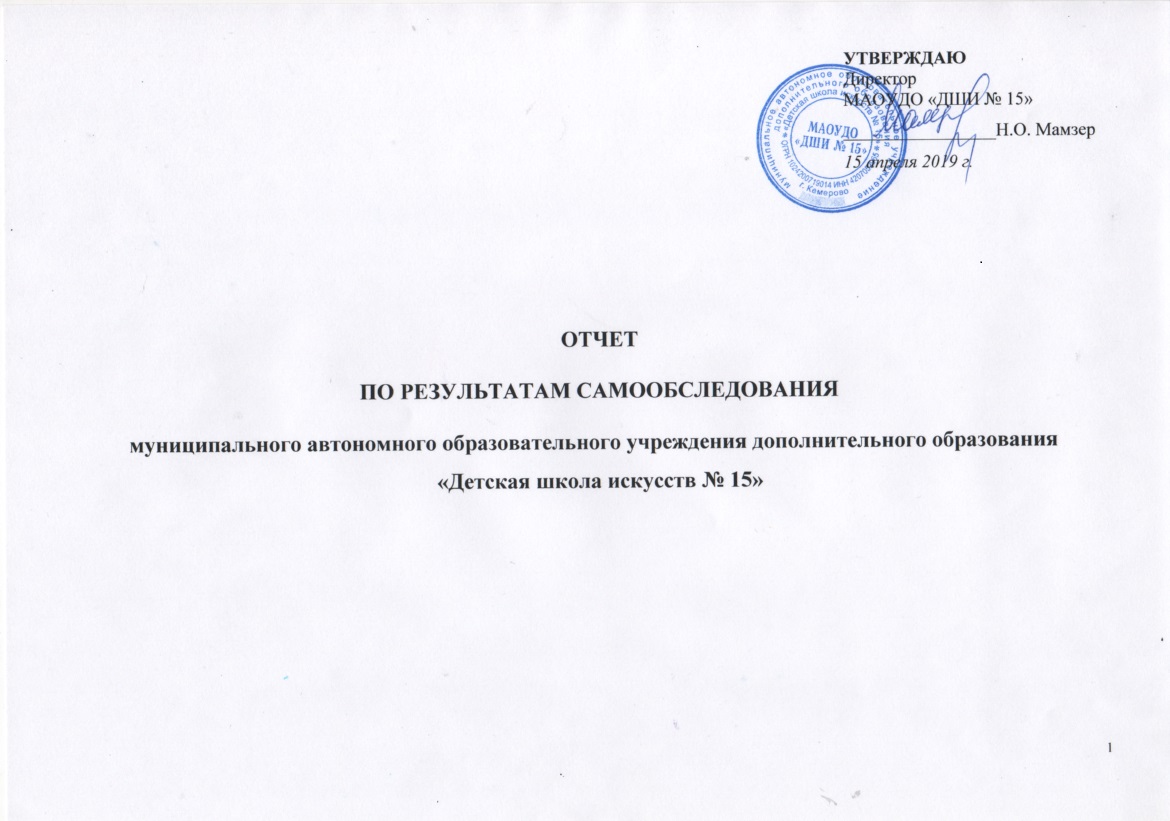 отчет по результатам самообследования МАОУДО «ДШИ №15» Полное наименование ОУ в соответствии с уставом и свидетельством о внесении записи в Единый государственный реестр юридических лиц: муниципальное автономное образовательное учреждение дополнительного образования «Детская школа искусств № 15»Юридический адрес: 650992 г. Кемерово ул. Красная, 23б, помещение №2Фактический адрес: 650992 г. Кемерово ул. Красная, 23б, помещение №2E-mail: moudo_dshi15@mail.ruСайт: www.artkem.ruГод основания: 1981Учредитель: Муниципальное образование город Кемерово. Функции и полномочия учредителя осуществляются Главой города Кемерово, администрацией города Кемерово в лице комитета по управлению муниципальным имуществом города Кемерово, управлением культуры, спорта и молодежной политики администрации города Кемерово.Место нахождения, почтовый адрес Учредителя: Россия, 650000, город Кемерово, ул. Приморская набережная, 7.Начальник управления культуры, спорта и молодежной политики – Сагайдак Ирина Николаевна, т. приемной 36-69-61, часы работы: пн.-пт. с 8:30 до 17:30, обед с 12:30 до 13:30Регистрация устава в ИФНС России по г. Кемерово от 10.03.2016г. за государственным регистрационным номером 2164205124928 (ОГРН 1024200719014) Предыдущая лицензия от 13.09.2013г. серия 42Л01 № 0000062 выдана Государственной службой по надзору и контролю в сфере образования Кемеровской области, действительна бессрочно.Действующая лицензия от 12.11.2015г. серия 42ЛО1 №0002536 выдана Государственной службой по надзору и контролю в сфере образования Кемеровской области, действительна бессрочно.Государственный статус: тип – учреждение дополнительного образования, вид – детская школа искусств.Руководители образовательного учреждения  Директор Мамзер Наталья Олеговна, т. 58-38-24,часы работы: пн.-пт. с 9:00 до 18:00, обед с 13:00 до 14:00  Заместители директора: по учебно-воспитательной работе – Тимофеева Лариса Романовна, т. 58-72-19,часы работы: пн.-пт. с 9:00 до 18:00, обед с 13:00 до 14:00  по концертно-просветительской работе – Павлюк Оксана Александровна, т. 58-72-21,часы работы: пн.-пт. с 9:00 до 18:00, обед с 13:00 до 14:00  по административно-хозяйственной работе – Надымова Надежда Михайловна, т. 58-64- 82,работы: пн.-пт. с 9:00 до 18:00, обед с 13:00 до 14:00Структура и органы управления школыАдминистративный советМамзер Н.О. - директор школы;Тимофеева Л. Р. - зам. директора по УВР;Павлюк О.А. - зам. директора по КПР;Надымова Н. М. - зам. директора по АХР;Кнутова А. В. – зам. директора по ИМР; зав. фортепианным отделом;Найверт Л. Э. - старший администратор;Леонова Л. А. - зав. театральным отделением;Федорцова И. В. - зав. оркестровым отделом; зав. методической теоретической секцией;Подъяблонская О. А. - зав.  вокально-хоровым отделом;Чумина Н.В. - зав. отделением раннего эстетического развития (бюджетные группы);Ушакова Н.В. - зав. хореографическим отделением; зав. отделением раннего эстетического развития (самоокупаемые группы)Методический СоветМамзер Н. О. - директор школы;Тимофеева Л.Р. - зам. директора по УВР;Кнутова А. В. - зам. директора по ИМР; зав. фортепианным отделом;Подъяблонская О. А. – зав. вокально-хоровым отделом;Федорцова И.В. - зав. оркестровым отделом; зав. методической теоретической секцией.Художественный СоветПавлюк О.А. - зам. директора по КПРНайверт Л.Э. - старший администратор;Исаева А.А. - преподаватель хореографического отделения.Леонова Л. А. - зав. театральным отделением;Сошников Д. В. - преподаватель хореографического отделения В Детской школе искусств № 15 функционируют 4 отделения:1. Музыкальное отделение (236 учащихся)заведующая фортепианным отделом – Кнутова Алиса Викторовна,заведующая вокально-хоровым отделом – Подъяблонская Оксана Анатольевна,заведующая оркестровым отделом - Федорцова Илона Викторовна2. Хореографическое отделение (167 учащихся - бюджет, 47 учащихся - самоокупаемость)заведующая отделением – Ушакова Наталья Васильевна3. Театральное  отделение (125 учащихся)заведующая отделением – Леонова Любовь Александровна4. Отделение раннего эстетического развития (93 учащихся - бюджет, 180 учащихся - самоокупаемость)заведующая отделением - Ушакова Наталья Васильевна (бюджетные группы), заведующая отделением - Чумина Надежда Валерьевна (самоокупаемые группы).Контингент учащихся составляет 848 человек, из них 621 человек обучаются на бюджетных отделениях, и 227 учащихся – в группах самоокупаемости. Помимо учащихся городских школ, в ДШИ № 15 обучаются воспитанники Губернаторской кадетской школы - интерната полиции.Цели деятельности учреждения: 1.Выявление одаренных детей в раннем возрасте, формирование общей культуры личности, адаптация учащихся к жизни в обществе, а также поддержка детей, проявивших выдающиеся способности. 2. Создание условий для художественного образования и эстетического воспитания учащихся, приобретения ими знаний, умений, навыков в области выбранного вида искусства, опыта творческой деятельности. 3. Осуществление подготовки учащихся к получению профессионального образования в области искусств.Основные задачи на 2018 год: Увеличение доли детей, обучающихся на предпрофессиональных программах.Разработка образовательных программ, по которым возможно обучение инвалидов и лиц с ОВЗ.Повышение мотивации учебной деятельности учащихся.Обеспечение качественного роста квалификации преподавательского состава школы, освоение новых методик, информационно-коммуникационных технологий.                                        Совершенствование работы с кураторами, разработка и реализация плана мероприятий, направленных на профориентацию перспективных учащихся школы. Содержание и качество подготовки учащихсяШкола реализует следующие программы: 1. Дополнительные общеобразовательные предпрофессиональные программы: «Фортепиано», «Струнные инструменты», «Народные инструменты», «Ударные и духовые инструменты», «Музыкальный фольклор», «Хоровое пение», «Хореографическое творчество», «Искусство театра».2. Дополнительные общеразвивающие программы: «Академическое пение», «Эстрадное пение», «Хоровое пение», «Хореографическое искусство», «Искусство театра», «Театральное творчество», «Фортепиано», «Струнные инструменты», «Музыкальное исполнительство», «Школа раннего эстетического развития «Умняша», «Школа раннего эстетического развития «Подрастай-ка», «Современный и бальный танец».Дополнительные предпрофессиональные общеобразовательные программыВ области музыкального искусства: ФортепианоНормативный срок обучения - 8, 9 лет.Принимаются дети в возрасте от 6,6-9 лет.Продолжительность одного занятия – 40 минут.Итоговая аттестация проходит в форме выпускных экзаменов: Специальность и чтение с листа СольфеджиоМузыкальная литератураПо окончанию обучения выдаётся свидетельство.Программы учебных предметов (перечень)Обязательная часть ПО.01. Музыкальное исполнительство ПО.01.УП.01 Специальность и чтение с листа ПО.01.УП.02 Ансамбль ПО.01.УП.03 Концертмейстерский класс ПО.01.УП.04 Хоровой класс ПО.02. Теория и история музыки ПО.02.УП.01 Сольфеджио ПО.02.УП.02 Слушание музыки ПО.02.УП.03 Музыкальная литература (зарубежная, отечественная)ПО.02.УП.04 Элементарная теория музыки Струнные инструменты(специальность – скрипка)     Нормативный срок обучения - 8, 9 лет.     Принимаются дети в возрасте от 6,6-9 лет.Продолжительность одного занятия – 40 минут.Итоговая аттестация проходит в форме выпускных экзаменов: Специальность СольфеджиоМузыкальная литератураПо окончанию обучения выдаётся свидетельство.Программы учебных предметов (перечень)Обязательная часть ПО.01. Музыкальное исполнительство ПО.01.УП.01 Специальность (скрипка) ПО.01.УП.02 Ансамбль ПО.01.УП.03 Фортепиано ПО.01.УП.04 Хоровой класс ПО.02. Теория и история музыки ПО.02.УП.01 Сольфеджио ПО.02.УП.02 Слушание музыки ПО.02.УП.03 Музыкальная литература (зарубежная, отечественная) Вариативная частьВ.01.УП.01 Коллективное музицирование (ансамбль скрипачей)Духовые и ударные инструменты(специальности – флейта, ударные инструменты)Для детей 6,6-9 лет – нормативный срок обучения 8,9 летДля детей 10-12 лет – нормативный срок обучения 5,6 летСрок обучения – 8,9 летПродолжительность одного занятия – 40 минут.Итоговая аттестация проходит в форме выпускных экзаменов: Специальность СольфеджиоМузыкальная литератураПо окончанию обучения выдаётся свидетельство.Духовые и ударные инструментыСрок обучения – 5,6 летПродолжительность одного занятия – 40 минут.Итоговая аттестация проходит в форме выпускных экзаменов: Специальность СольфеджиоМузыкальная литератураПо окончанию обучения выдаётся свидетельство.Программы учебных предметов (перечень)Обязательная часть ПО.01. Музыкальное исполнительство ПО.01.УП.01 Специальность (флейта, ударные инструменты) ПО.01.УП.02 Ансамбль ПО.01.УП.03 Фортепиано ПО.01.УП.04 Хоровой класс ПО.02. Теория и история музыки ПО.02.УП.01 Сольфеджио ПО.02.УП.02 Слушание музыки ПО.02.УП.03 Музыкальная литература (зарубежная, отечественная) Вариативная частьВ.01.УП.01 Коллективное музицирование (инструментальный ансамбль)Народные инструменты(специальность – гитара)Для детей 6,6-9 лет – нормативный срок обучения 8,9 летДля детей 10-12 лет – нормативный срок обучения 5,6 летСрок обучения – 8,9 летПродолжительность одного занятия – 40 минут.Итоговая аттестация проходит в форме выпускных экзаменов: Специальность СольфеджиоМузыкальная литератураПо окончанию обучения выдаётся свидетельство.Народные инструментыСрок обучения – 5,6 летПродолжительность одного занятия – 40 минут.Итоговая аттестация проходит в форме выпускных экзаменов: Специальность СольфеджиоМузыкальная литератураПо окончанию обучения выдаётся свидетельство.Программы учебных предметов (перечень)Обязательная часть ПО.01. Музыкальное исполнительство ПО.01.УП.01 Специальность (гитара) ПО.01.УП.02 Ансамбль ПО.01.УП.03 Фортепиано ПО.01.УП.04 Хоровой класс ПО.02. Теория и история музыки ПО.02.УП.01 Сольфеджио ПО.02.УП.02 Слушание музыки ПО.02.УП.03 Музыкальная литература (зарубежная, отечественная) Вариативная частьВ.01.УП.01 Коллективное музицирование (инструментальный ансамбль)Музыкальный фольклорДля детей 6,6-9 лет – нормативный срок обучения 8,9 летПродолжительность одного занятия – 40 минут.Итоговая аттестация проходит в форме выпускных экзаменов: Фольклорный ансамбль СольфеджиоМузыкальный инструментПо окончанию обучения выдаётся свидетельство.Программы учебных предметов (перечень)Обязательная часть ПО.01. Музыкальное исполнительство ПО.01.УП.01 Фольклорный ансамбльПО.01.УП.02 Музыкальный инструмент ПО.02. Теория и история музыки ПО.02.УП.01 Сольфеджио ПО.02.УП.02 Народное музыкальное творчество ПО.02.УП.03 Музыкальная литература (зарубежная, отечественная) Вариативная частьВ.01.УП.01 Вокал (народный)Хоровое пение     Нормативный срок обучения - 8, 9 лет.Принимаются дети в возрасте от 6,6-9 лет.Продолжительность одного занятия – 40 минут.Итоговая аттестация проходит в форме выпускных экзаменов: Хоровое пение СольфеджиоФортепианоПо окончанию обучения выдаётся свидетельство.Программы учебных предметов (перечень)Обязательная часть ПО.01. Музыкальное исполнительство ПО.01.УП.01 ХорПО.01.УП.02 ФортепианоПО. 01.УП. 03 Основы дирижированияПО.02. Теория и история музыки ПО.02.УП.01 Сольфеджио ПО.02.УП.02 Слушание музыкиПО.02.УП.03 Музыкальная литература (зарубежная, отечественная) ПО.02.УП.04 Элементарная теория музыкиВариативная частьВ.01.УП.01 Вокал (академический)В области хореографического искусства: Хореографическое творчество     Нормативный срок обучения - 8, 9 лет.Принимаются дети в возрасте от 6,6-9 лет.Продолжительность одного занятия – 40 минут.Итоговая аттестация проходит в форме выпускных экзаменов: Классический танецНародно-сценический танецИстория хореографического искусстваПо окончанию обучения выдаётся свидетельство.Программы учебных предметов (перечень)Обязательная часть ПО.01. Хореографическое исполнительство ПО.01.УП.01 Танец ПО.01.УП.02 Ритмика ПО.01.УП.03 Гимнастика ПО.01.УП.04 Классический танецПО.01.УП.05 Народно-сценический танецПО.01.УП.06 Подготовка концертных номеровПО.02. Теория и история искусств ПО.02.УП.01 Слушание музыки и музыкальная грамотаПО.02.УП.02 Музыкальная литература (зарубежная, отечественная)ПО.02.УП.03 История хореографического искусстваВ области театрального искусства: Искусство театраДля детей 6,6-9 лет – нормативный срок обучения 8,9 летДля детей 10-12 лет – нормативный срок обучения 5,6 летСрок обучения – 8,9 летПродолжительность одного занятия – 40 минут.Итоговая аттестация проходит в форме выпускных экзаменов: Исполнение роли в сценической постановке История театрального искусстваПо окончанию обучения выдаётся свидетельство.Искусство театраСрок обучения – 5,6 летПродолжительность одного занятия – 40 минут.Итоговая аттестация проходит в форме выпускных экзаменов: Исполнение роли в сценической постановке История театрального искусстваПо окончанию обучения выдаётся свидетельство.Программы учебных предметов (перечень)Обязательная часть ПО.01. Театральное исполнительское искусствоПО.01.УП.01 Театральные игрыПО.01.УП.02 Основы актёрского мастерства ПО.01.УП.03 Художественное слово ПО.01.УП.04 Сценическое движениеПО.01.УП.05 РитмикаПО.01.УП.06 ТанецПО.01.УП.07 Подготовка сценических номеровПО.02. Теория и история искусств ПО.02.УП.01 Слушание музыки и музыкальная грамотаПО.02.УП.02 Беседы об искусствеПО.02.УП.03 История театрального искусстваДополнительные общеразвивающие общеобразовательные программыВ области музыкального искусства: Эстрадное пениеДля детей 6,6- 10 лет – нормативный срок обучения 7 летПродолжительность одного занятия – 40 минут.Итоговая аттестация проходит в форме выпускных экзаменов: Эстрадное пениеФортепианоПо окончанию обучения выдаётся свидетельство.Программы учебных предметов (перечень)Обязательная часть ПО.01. Учебные предметы исполнительской подготовки ПО.01.УП.01 Эстрадное пение ПО.01.УП.02 Вокальный ансамбльПО.02. Учебные предметы историко-теоретической подготовкиПО.02.УП.01 СольфеджиоПО.02.УП.01 Музыкальная литератураВариативная частьВ.00.УП.01. ФортепианоВ.00.УП. 02. Сценическая практикаАкадемическое пениеДля детей 6,6 - 10 лет – нормативный срок обучения 7 летПродолжительность одного занятия – 40 минут.Итоговая аттестация проходит в форме выпускных экзаменов: Академическое пениеФортепианоПо окончанию обучения выдаётся свидетельство.Программы учебных предметов (перечень)Обязательная часть ПО.01. Учебные предметы исполнительской подготовки ПО.01.УП.01 Академическое пение ПО.01.УП.02 Вокальный ансамбльПО.02. Учебные предметы историко-теоретической подготовкиПО.02.УП.01 СольфеджиоВариативная частьВ.00.УП.01. ФортепианоМузыкальное исполнительствоДля детей 13,6 - 16 лет, окончивших музыкальные отделения ДМШ и ДШИ – нормативный срок обучения 2 годаПродолжительность одного занятия – 40 минут.Итоговая аттестация проходит в форме выпускных экзаменов: Музыкальный инструмент/сольное пениеФортепианоПо окончанию обучения выдаётся удостоверение.Программы учебных предметов (перечень)Обязательная часть ПО.01. Учебные предметы исполнительской подготовки ПО.01.УП.01 Музыкальный инструмент (Фортепиано)/Сольное пение (Академическое пение, Эстрадное пение) ПО.02. Учебные предметы историко-теоретической подготовкиПО.02.УП.01 СольфеджиоПО.02.УП.02 Музыкальная литератураВариативная частьВ.00.УП.01. Вокальный ансамбль (академическое пение, эстрадное пение)Хоровое пениеДля детей 15-18 лет – нормативный срок обучения 2 годаПродолжительность одного занятия – 40 минут. Итоговая аттестация не предусмотрена.По окончанию обучения выдаётся удостоверение.Программы учебных предметов (перечень)Обязательная часть ПО.01. Учебные предметы исполнительской подготовки ПО.01.УП.01 Хоровое пение ПО.01.УП.02 Вокальный ансамбльПО.02. Учебные предметы историко-теоретической подготовкиПО.02.УП.01 Слушание музыки и музыкальная грамотаВ области хореографического искусства:Современный и бальный танецДля детей 6,6-9 лет – нормативный срок обучения 8 лет.Продолжительность одного занятия – 40 минут.Итоговая аттестация проходит в форме выпускных экзаменов: Классический танецБальный танец/Современный танецПо окончанию обучения выдаётся свидетельство.Программы учебных предметов (перечень)Обязательная часть ПО.01. Учебные предметы исполнительской подготовки ПО.01.УП.01 Ритмика и танец ПО.01.УП.02 ГимнастикаПО.01.УП.03 Классический танецПО.01.УП.04 Бальный танецПО.01.УП.05 Подготовка концертных номеровПО.02. Учебные предметы историко-теоретической подготовкиПО.02.УП.01 Слушание музыки и музыкальная грамотаХореографическое искусствоДля детей 13,6-18 лет – нормативный срок обучения 2 года (для учащихся, окончивших хореографическое отделение ДШИ).Продолжительность одного занятия – 40 минут. Итоговая аттестация не предусмотрена. По окончанию обучения выдаётся удостоверение.Программы учебных предметов (перечень)Обязательная часть ПО.01. Учебные предметы исполнительской подготовки ПО.01.УП.01 Классический танецПО.01.УП.02 Подготовка концертных номеровПО.02. Учебные предметы историко-теоретической подготовкиПО.02.УП.01 История хореографииВ.00. Вариативная частьВ.01.УП.01. Сценическая практикаВ области театрального искусства:Театральное творчествоДля детей 13,6-18 лет – нормативный срок обучения 4 года Продолжительность одного занятия – 40 минут. Итоговая аттестация не предусмотрена. По окончанию обучения выдаётся удостоверение.Программы учебных предметов (перечень)ПО.01. Учебные предметы художественно-творческой подготовки ПО.01.УП.01 Основы актёрского мастерстваПО.01.УП.02 Художественное словоПО.01.УП.03 Сценическое движениеПО.01.УП.04 Подготовка сценических номеровПО.02. Учебные предметы историко-теоретической подготовкиПО.02.УП.01 История театраШкола раннего эстетического развития «Умняша»Срок обучения – 1 годдля детей 2,5-3 лет.Программа обучения:Развитие музыкальных способностей - 1 час в неделю;Ритмика и танец - 1 час в неделю; Познавательное развитие  - 1 час в неделю;Продолжительность одного урока 30 минут.Занятия проводятся один день в неделю.Программы учебных предметов (перечень)ПО.01. Учебные предметы художественно-творческой подготовки ПО.01.УП.01 Ритмика и танецПО.02. Учебные предметы историко-теоретической подготовкиПО.02.УП.01 Развитие музыкальных способностейПО.3. Вариативная частьПО.03.УП.01 Познавательное развитиеШкола раннего эстетического развития «Подрастай-ка»Срок обучения – 1 годдля детей 3,5-6 лет.Программа обучения для 3,5-4-летних детей:Развитие музыкальных способностей - 1 час в неделю;Ритмика и танец - 2 часа в неделю;Театральная игра - 1 час в неделю;Занимательная математика и развитие речи - 1 час в неделю;Английский язык - 1 час в неделю.Продолжительность одного урока 30 минут.Занятия проводятся два раза в неделю. Программа обучения для 5-6-летних детей:Развитие музыкальных способностей - 2  часа в неделю;Ритмика и танец - 2 часа в неделю; Театральная игра - 1 час в неделю;Занимательная математика - 1 час в неделю;Развитие речи - 1 час в неделю;Английский язык - 1 час в неделю;Продолжительность одного урока 30 минут. Занятия проводятся два раза в неделю в вечернее время. Для детей, не посещающих детский сад, предусмотрены группы дневного обучения.Программы учебных предметов (перечень)ПО.01. Учебные предметы художественно-творческой подготовки ПО.01.УП.01 Ритмика и танецПО.01.УП.02 Театральная играПО.02. Учебные предметы историко-теоретической подготовкиПО.02.УП.01 Развитие музыкальных способностейПО.3. Вариативная частьПО.03.УП.01 Занимательная математикаПО.03.УП.02 Развитие речиПО.03.УП.03 Английский языкКачество подготовки учащихся Информация о призерах конкурса Список стипендиатов школыСписок поступивших в ВУЗы, СПУЗы в 2018г.Качество успеваемости учащихсяУспеваемость в отчётном периоде составила 100%, качество успеваемости – 97,3%. Анализ качества успеваемости по дополнительным общеобразовательным программам за отчётный год показал наилучшие показатели качества успеваемости на ДПОП «Искусство театра», ДООП «Искусство театра», на ДООП «Театральное творчество», ДООП «Хоровое пение», ДООП «Музыкальное исполнительство» - 100%. Стабильный процент качественной успеваемости на ДПОП «Фортепиано», ДПОП «Струнные инструменты», ДПОП «Народные инструменты», ДПОП «Духовые и ударные инструменты», ДПОП «Хореографическое творчество», ДООП «Фортепиано», ДООП «Академическое пение», ДООП «Эстрадное пение». По результатам 2017-2018 учебного года 2 учащихся стали лауреатами I премии Всероссийского конкурса «Молодые дарования России», по итогам 2018 года 8 учащихся стали стипендиатами Губернаторской стипендии «Юные дарования Кузбасса», 10 учащихся – муниципальными стипендиатами, 20 учащихся удостоены стипендий ООО «Газпром межрегионгаз Кемерово».  По результатам II полугодия 2017-2018 учебного года отличниками стали 154 учащихся, по результатам I полугодия 2018-2019 учебного года - 150.  Количество обучающихся по предпрофессиональным программам увеличилось по сравнению с прошлым отчётным периодом с 268 до 308 человек. В 2018 году были введены в учебный процесс две новые предпрофессиональные программы – «Музыкальный фольклор» и «Хоровое пение». Муниципальное задание за 2018 год выполнено в полном объёме. За отчётный период 690 учащихся школы приняли участие в 34 конкурсах различного уровня, 635 учеников стали заняли призовые места. 6 выпускников из 61 (9,8%) поступили в средние и высшие образовательные учреждения культуры и искусства.Организация концертной и творческой деятельности   Концерты/ выставки/ спектакли на базе школы Концерты/ выставки/ спектакли за пределами школыКонцертно-просветительская работа является одним из ведущих направлений деятельности школы. За отчетный период школой было проведено более 250 мероприятий различного уровня.  Учащиеся Детской школы искусств № 15 выступали на таких социально-значимых мероприятиях, как День города, День шахтера, День Победы, День славянской письменности и культуры и др. Творческие коллективы и солисты школы являются постоянными участниками праздничных мероприятий в администрации Кемеровской области, в администрации г. Кемерово, в Главном Управлении МВД РФ по КО, в ГУФСИН, в музее заповеднике «Красная горка», в Областном клиническом госпитале для ветеранов войн, в Кемеровской областной научной библиотеке имени В. Д. Фёдорова, в Детском психоневрологическом санатории «Искорка», в дошкольных и средних образовательных учреждениях и др.Творческие коллективы ДШИ № 15 являются постоянными участниками проекта «В филармонию круглый год» Кемеровской государственной областной филармонии им. Б.Т.Штоколова, так 14 февраля 2018 года учащиеся театрального отделения ДШИ №15 приняли участие в концертах симфонического оркестра Кузбасса, 15 февраля состоялись концерты симфонического оркестра Кузбасса и ансамбля танца «Кредо-денс». Учащиеся Детской школы искусств № 15 принимают активное участие в концертах организуемых Управлением культуры, спорта и молодежной политики администрации г.Кемерово и мероприятиях в рамках городских межведомственных программ «Качество жизни пожилых людей и инвалидов», «Семья», «Дети инвалиды», «Патриотическое воспитание» и др.   Так, 14 апреля 2018 года воспитанница Бондарева В.Н., стипендиат Губернаторской стипендии «Юные дарования Кузбасса», Маркова Аксинья стала участницей концерта «Первые овации», где звучали произведения в исполнении лучших юных музыкантов школ искусств г. Кемерово и Оркестра русских народных инструментов филармонии Кузбасса. 22 декабря 2018 года учащиеся музыкального и хореографического отделений приняли участие в городском концерте «Новогодний рояль», который состоялся в Детской школе искусств № 69.  21 января 2018 года учащиеся ДШИ № 15 приняли участие в Городском фестивале искусств учащихся школ культуры г. Кемерово «Рождественские звезды». 9 мая 2018 года учащиеся музыкального, эстрадного и театрального отделений стали участниками концертов учащихся школ искусств г. Кемерово, посвященных дню Победы в парке им. маршала Г.К.Жукова и на площади Советов. В июне 2018 года творческие коллективы ДШИ № 15 приняли участие в праздничных мероприятиях, посвященных 100-летию города Кемерово: 7 июня ансамбль бального танца «Кредо- денс» стал участником концертной программы в Кемеровской Государственной областной филармонии им. Б.Т.Штоколова, 11 июня  хореографические коллективы «Сюрприз» (руководители Анна Исаева, Наталья Тимофеева) и «Кредо – денс» приняли участие в праздничной программе «Ретроспектива» на площади Музыкального театра, хоры «Крещендо» (руководитель Марина Малашинина)  и «Акварель» (руководитель Оксана Павлюк) стали участниками Городского детского певческого фестиваля «Прекрасное далеко», ансамбль танца «Кредо-денс» стал участником торжественного мероприятия «Свадебный марш», Маркова Аксинья и Самсонова Ксения приняли участие в инструментальном концерте «Симфония души», которые проходили на площади Драматического театра им. Луначарского,  Гец А.В. стала участницей эстрадно-джазового концерта «Кемерово музыкальный» на площади ЦДШИ. В мае и декабре 2018 года для учащихся и родителей школы раннего эстетического развития было проведено 36 театрализованных концертов. В течение всего отчетного периода состоялись концерты-презентации Детской школы искусств № 15 для воспитанников детских дошкольных учреждений. 26 мая 2018 года в большом зале Кемеровской Государственной областной филармонии им. Б. Т. Штоколова состоялся Гала-концерт фестиваля искусств Детской школы искусств №15 «Кемеровские самоцветы», который проходил с 27 апреля по 26 мая 2018 года. Фестивальная программа включила в себя 20 концертов, 6 спектаклей и 1 конкурс. В гала-концерте приняли участие лучшие творческие коллективы и солисты всех отделений школы: музыкального, хореографического, театрального, раннего эстетического развития. Более 300 юных артистов подарили зрителям свое творчество к 100-летнему юбилею города Кемерово. За отчетный период было проведено   289 мероприятий, из них: 225   концертов, 57 спектаклей, 7  выставок. Общее количество зрителей, посетивших эти мероприятия –  53825   человек.  Участие в городских программах позволяет школе реализовывать свой творческий потенциал, создает привлекательный имидж учреждения в городе и области, помогает решать социально значимые задачи, воспитывает чувство патриотизма, формирует культурную среду города. В рамках программы «Каникулы» в июне 2018 года на базе школы была организована работа пришкольного лагеря дневного пребывания для 50 учащихся ДШИ № 15. В марте 2018 года воспитанники Карецкова А.Г. посетили г.Новосибирск и стали участниками Всероссийского фестиваля-конкурса «Танцующий мир», а в мае театр –студия «Клякса» принял участие в Международном конкурсе-фестивале «Сибирь зажигает звезды» (финал) в Новосибирске.  В июле 2018 года для участия в XIX Международном фестивале детского творчества «Друзья Болгарии» состоялась творческая поездка учащихся хореографического отделения в Болгарию, в дни осенних каникул 2018 года участники студии эстрадной песни «Ассоль» посетили Москву и стали обладателями «ГРАП-ПРИ» Международных фестивалей-конкурсов «Величие родины» и «Единство России».Организация учебного процессаНачало учебного года 01.09.2018г.Окончание учебного года: 24.05.2018г.Начало учебных занятий:       8:30 для 1-й смены      13:10 для 2-й сменыОкончание учебных занятий:       12:30 для 1-й смены      20:00 для 2-й сменыСменность занятийЗанятия проводятся в две сменыПродолжительность учебного годадля учащихся 2-6 классов дополнительных предпрофессиональных общеобразовательных программ (далее ДПОП) 8-летнего срока обучения, для учащихся 1 классов ДПОП 5-летнего срока обучения, для учащихся 1 и выпускных классов дополнительных общеразвивающих общеобразовательных программ (далее ДООП) – 33 недели;для учащихся 1 классов ДПОП со сроком обучения 8 (9) лет - 32 недели;для учащихся ДООП (кроме 1 классов и выпускных классов) – 34 недели. Режим работы школы:6-дневная рабочая неделя. 7 день недели – работа с дошкольниками по образовательным программам раннего эстетического развития; сводные репетиции творческих коллективов.Регламентирование образовательного процесса на учебный год:продолжительность учебных занятий по четвертям:Для обучающихся по ДОПП предусмотрена дополнительная резервная неделя (вне учебного времени).Продолжительность каникул в течение учебного года: Продолжительность уроков:для детей школьного возраста (6,5 лет – 17 лет) - 40 минут;для детей дошкольного возраста (2,5 года – 6 лет) – 30 минут.Перемена – 10 минутСетка учебных часов (для детей школьного возраста):1 смена8:30-9:109:20-10:0010:10-10:5011:00-11:4011:50-12:302 смена13:10-13:5014:00-14:4014:50-15:3015:40-16:2016:30-17:1017:20-18:0018:10-18:5019:00-19:40Сетка для проведения учебных часов у детей дошкольного возраста выстраивается в соответствии с продолжительностью уроков: 30 минут. Перемена между уроками – 10 минут.  Проведение промежуточной аттестации:промежуточные аттестации у обучающихся по ДООП проводятся без прекращения образовательного процесса с 17-25 декабря (промежуточная полугодовая аттестация) и с 13-24 мая (годовая промежуточная аттестация);промежуточные аттестации у обучающихся по ДОПП проводится в следующем режиме: промежуточная полугодовая аттестация - с 17-25 декабря без прекращения образовательного процесса, промежуточная годовая аттестация - с 13-24 мая - вне учебного времени.Проведение итоговой аттестации в 5, 7, 8 классахСрок проведения итоговой аттестации учащихся – 20.05.19 – 29.05.19Сведения о кадровом составе Материальные условия организации учебного процессаИнформация об использовании помещенийВнутренние помещения школы приведены в соответствие с требованиями СанПин, Госпожнадзора. Предписаний нет.       1. Тип здания - кирпичное      2. Год ввода в эксплуатацию – 1960      3. Проектная мощность          - 900 учащихся      4. Реальная наполняемость    - 848 учащихся       5. Перечень учебных кабинетов:                  а) кабинет индивидуальных занятий – 10                   б) кабинет теоретических дисциплин – 2                  в) театральная студия – 1                   г) эстрадная студия – 1                   д) кабинет хореографии – 3                    е) кабинет ударных инструментов – 1                    ж) хоровая студия – 1            6. Перечень мастерских:а) мастерская по пошиву сценических костюмов – 1 7. Библиотека – 1 шт., площадь – 14,7м28. Концертный зал – 1 шт., площадь – 48,0м2Информационно-технические средства обеспечения учебного процессаКомпьютерные классы и комплексы   Сеть и сетевое оборудование1.Тип сети - Интернет2. Операционная система –Windows 8.1 Профессиональная                                                                              3. Количество станций       0                                                       4. Количество серверов        0                                                      5. Другое                                0                                                       Дополнительное оборудованиеУчебно-методическое и библиотечно-информационное обеспечениеКоличество журналов – 242 шт.Количество книг всего: 5 272 шт. их них:количество методической литературы – 750 шт. количество учебников – 4 522 шт.Показатели деятельности МАОУДО «Детская школа искусств № 15» по результатам самообследованияСодержание отчета рассмотрено на заседании педагогического совета МАОУДО «ДШИ №15» протокол № 4 от 11.04.2019г. Название    предметов                                                      год  обучения123456789             Форма занятийколичество часов в неделюколичество часов в неделюколичество часов в неделюколичество часов в неделюколичество часов в неделюколичество часов в неделюколичество часов в неделюколичество часов в неделюколичество часов в неделюколичество часов в неделюСпециальность и чтение с листа222222333индивидуальнаяАнсамбль0,50,50,50,5112мелкогрупповаяКонцертмейстерский класс10,5мелкогрупповаяХоровой класс1111,51,51,51,51,51,5групповаяСольфеджио222222222мелкогрупповаяСлушание музыки111мелкогрупповаяМузыкальная литература11111,51,5мелкогрупповаяЭлементарная теория музыки1мелкогрупповаяНазвание предметов                                                год   обучения123456789Форма занятийколичество часов в неделюколичество часов в неделюколичество часов в неделюколичество часов в неделюколичество часов в неделюколичество часов в неделюколичество часов в неделюколичество часов в неделюколичество часов в неделюколичество часов в неделюСпециальность (скрипка)222222333индивидуальнаяАнсамбль111112мелкогрупповаяФортепиано111111111индивидуальнаяХоровой класс111групповаяСольфеджио222222222мелкогрупповаяСлушание музыки111мелкогрупповаяМузыкальная литература11111,51,5мелкогрупповаяЭлементарная теория музыки1мелкогрупповаяКоллективное музицирование (ансамбль скрипачей)11111111групповаяНазвание предметов                                          год  обучения123456789Форма занятийколичество часов в неделюколичество часов в неделюколичество часов в неделюколичество часов в неделюколичество часов в неделюколичество часов в неделюколичество часов в неделюколичество часов в неделюколичество часов в неделюколичество часов в неделюСпециальность (флейта, ударные инструменты)2222222,52,52,5индивидуальнаяАнсамбль111112мелкогрупповаяФортепиано0,50,50,50,50,50,50,510,5индивидуальнаяХоровой класс111групповаяСольфеджио222222222мелкогрупповаяСлушание музыки111мелкогрупповаяМузыкальная литература11111,51,5мелкогрупповаяКоллективное музицирование (ансамбль флейтистов, ансамбль ударных инструментов, фольклорный ансамбль, хоровой класс)222222групповаяНазвание предметов                                                          год  обучения123456Форма занятийСпециальность (флейта, ударные инструменты)2222,52,52,5индивидуальнаяАнсамбль11112мелкогрупповаяФортепиано0,50,50,50,510,5индивидуальнаяХоровой класс1групповаяСольфеджио222222мелкогрупповаяМузыкальная литература11111,51,5мелкогрупповаяКоллективное музицирование (ансамбль флейтистов, ансамбль ударных инструментов, фольклорный ансамбль, хоровой класс)22222групповаяНазвание предметов                                        год  обучения123456789Форма занятийколичество часов в неделюколичество часов в неделюколичество часов в неделюколичество часов в неделюколичество часов в неделюколичество часов в неделюколичество часов в неделюколичество часов в неделюколичество часов в неделюколичество часов в неделюСпециальность (домра, гитара)2222222,52,52,5индивидуальнаяАнсамбль111112мелкогрупповаяФортепиано0,50,50,50,50,50,50,510,5индивидуальнаяХоровой класс111групповаяСольфеджио222222222мелкогрупповаяСлушание музыки111мелкогрупповаяМузыкальная литература11111,51,5мелкогрупповаяКоллективное музицирование (фольклорный ансамбль, хоровой класс)222222групповаяНазвание предметов                                                      год  обучения123456Форма занятийСпециальность (домра, гитара)2222,52,52,5индивидуальнаяАнсамбль11112мелкогрупповаяФортепиано0,50,50,50,510,5индивидуальнаяХоровой класс1групповаяСольфеджио222222мелкогрупповаяМузыкальная литература11111,51,5мелкогрупповаяКоллективное музицирование (фольклорный ансамбль, хоровой класс)22222групповаяНазвание предметовгод                        обучения123456789Форма занятийколичество часов в неделюколичество часов в неделюколичество часов в неделюколичество часов в неделюколичество часов в неделюколичество часов в неделюколичество часов в неделюколичество часов в неделюколичество часов в неделюколичество часов в неделюФольклорный ансамбль444455555мелкогрупповаяМузыкальный инструмент111111222мелкогрупповаяСольфеджио222222222мелкогрупповаяНародное музыкальное творчество1111мелкогрупповаяМузыкальная литература1111,51,5мелкогрупповаяЭлементарная теория музыки1мелкогрупповаяНазвание предметовгод                        обучения123456789Форма занятийколичество часов в неделюколичество часов в неделюколичество часов в неделюколичество часов в неделюколичество часов в неделюколичество часов в неделюколичество часов в неделюколичество часов в неделюколичество часов в неделюколичество часов в неделюХор333344444мелкогрупповаяФортепиано111111222индивидуальнаяОсновы дирижирования0,50,51индивидуальнаяСольфеджио222222222мелкогрупповаяСлушание музыки111мелкогрупповаяМузыкальная литература11111,51,5мелкогрупповаяЭлементарная теория музыки1мелкогрупповаяВокал (выборочно)111111111индивидуальнаяНазвание предметов                                         год  обучения123456789Форма занятийколичество часов в неделюколичество часов в неделюколичество часов в неделюколичество часов в неделюколичество часов в неделюколичество часов в неделюколичество часов в неделюколичество часов в неделюколичество часов в неделюколичество часов в неделюТанец22мелкогрупповаяРитмика22мелкогрупповаяГимнастика11мелкогрупповаяКлассический танец5555565мелкогрупповаяНародно-сценический танец2222222мелкогрупповаяПодготовка концертных номеров222233333мелкогрупповаяСлушание музыки и музыкальная грамота1111мелкогрупповаяМузыкальная литература11мелкогрупповаяИстория хореографического искусства111,5мелкогрупповаяНазвание предметов                                       год   обучения1233456789Форма занятийколичество часов в неделюколичество часов в неделюколичество часов в неделюколичество часов в неделюколичество часов в неделюколичество часов в неделюколичество часов в неделюколичество часов в неделюколичество часов в неделюколичество часов в неделюколичество часов в неделюТеатральные игры22мелкогрупповаяОсновы актёрского мастерства22223333мелкогрупповаяХудожественное слово10,510,510,510,510,5111111-4 классы – мелкогрупповая, индивидуальная 5-9 классы - индивидуальнаяСценическое движение11111111мелкогрупповаяРитмика11мелкогрупповаяТанец1122222222мелкогрупповаяПодготовка сценических номеров2222222222мелкогрупповаяСлушание музыки и музыкальная грамота1111111111мелкогрупповаяБеседы об искусстве (театральном, музыкальном, изобразительном)1111мелкогрупповаяИстория театрального искусства1111мелкогрупповаяНазвание предметов                                                     год обучения123456Форма занятийОсновы актёрского мастерства222333мелкогрупповаяХудожественное слово10,510,511111-2 классы – мелкогрупповая, индивидуальная 3-6 классы - индивидуальнаяСценическое движение11111мелкогрупповаяРитмика1мелкогрупповаяТанец122222мелкогрупповаяПодготовка сценических номеров222222мелкогрупповаяСлушание музыки и музыкальная грамота111111мелкогрупповаяБеседы об искусстве (театральном, музыкальном, изобразительном)11мелкогрупповаяИстория театрального искусства1111мелкогрупповаяНазвание предметов                                               год обучения1234567Форма занятийОсновы музыкального исполнительства (эстрадное пение)2222222индивидуальнаяВокальный ансамбль2222222мелкогрупповаяСольфеджио1,51,51,51,51,51,51,5мелкогрупповаяФортепиано1111111индивидуальнаяСценическая практика0,50,50,50,50,50,50,5индивидуальнаяНазвание предметов                                            год  обучения1234567Форма занятийОсновы музыкального исполнительства (академическое пение)2222222индивидуальнаяВокальный ансамбль2222222мелкогрупповаяСольфеджио1,51,51,51,51,51,51,5мелкогрупповаяФортепиано1111111индивидуальнаяНазвание предметов                                             год   обучения12Форма занятийМузыкальный инструмент/сольное пение (фортепиано, скрипка, гитара, флейта, саксофон, ударные инструменты, академическое пение, эстрадное пение)22индивидуальнаяСольфеджио11мелкогрупповаяЭлементарная теория музыки1мелкогрупповаяАнсамбль (вокальный, инструментальный)22мелкогрупповаяФортепиано (для учащихся, не имеющих основной музыкальный инструмент фортепиано)11индивидуальнаяНазвание предметов                                            год  обучения12Форма занятийОсновы музыкального исполнительства (хоровое пение)1,51,5групповаяВокальный ансамбль1,51,5групповаяСлушание музыки и музыкальная грамота11групповаяНазвание предметов                                год  обучения12345678Форма занятийколичество часов в неделюколичество часов в неделюколичество часов в неделюколичество часов в неделюколичество часов в неделюколичество часов в неделюколичество часов в неделюколичество часов в неделюколичество часов в неделюколичество часов в неделюРитмика и танец44мелкогрупповаяКлассический танец222222мелкогрупповаяБальный танец/Современный танец444444мелкогрупповаяПодготовка концертных номеров44444444мелкогрупповаяСлушание музыки и музыкальная грамота11111111мелкогрупповаяНазвание предметов                                             год обучения12Форма занятийКлассический танец22мелкогрупповаяПодготовка концертных номеров22мелкогрупповаяСценическая практика0,50,5индивидуальнаяИстория хореографии11мелкогрупповаяНазвание предметов                                             год обучения1234Форма занятийОсновы актёрского мастерства3333мелкогрупповаяХудожественное слово10,510,510,510,5мелкогрупповаяиндивидуальнаяПодготовка сценических номеров2222мелкогрупповаяСценическое движение1111мелкогрупповаяИстория театра1111мелкогрупповаяМеждународный02-05.02.18г. Кемерово76 Международный фестиваль-конкурс детских, юношеских, молодежных, взрослых творческих коллективов и исполнителей «Адмиралтейская звезда»2929Номинация «Художественное слово»:ГРАН-ПРИМацюк Илья (преп. Корнейко О.А.)Лауреаты I степени - Мацюк Илья (преп. Корнейко О.А.), Тимофеева Александра(преп. Корнейко О.А.), Волчкова Лада (преп. Корнейко О.А.), Маношкин Тимофей (преп. Корнейко О.А.), Падера Александра (преп. Корнейко О.А.), Таюкина  Мария (преп. Корнейко О.А.), Каборда Арсений (преп. Корнейко О.А.), Богатырева Елизавета (преп. Корнейко О.А.), Баканова Дарья (преп. Рящина А.В.), Шутикова Анастасия (преп. Леонова Л.А.), Бабенко Григорий (преп. Леонова Л.А.)Лауреаты III cтепениПавлюк Варвара (преп. Корнейко О.А.), Стрыкова Арина(преп. Корнейко О.А.), Карапетян Бабкен (преп. Корнейко О.А.), Чеботарев Арсений (преп. Корнейко О.А.), Наумова Полина(преп. Леонова Л.А.), Кудрявцева Анастасия (преп. Леонова Л.А.),Павлова Дарья (преп. Разукова А.П.), Подъяблонский Константин(преп. Разукова А.П.),Дипломанты I степениПолякова Анастасия (преп. Рящина А.В.), Коноваленко Любовь (преп. Рящина А.В.), Номинация «Академическое пение»:Лауреаты III cтепени Паршнева Виктория (преп. Павлюк О.А., конц. Тимофеева Л.Р.), Ульяшина Ульяна(преп. Павлюк О.А., конц. Тимофеева Л.Р.);Номинация «Эстрадное пение»Лауреат I степени - Борисенко Анастасия (преп. Зданевич Н.Н.),Лауреаты III степени - Желтова Кира (преп. Зданевич Н.Н.), Симонян Виктория (преп. Зданевич Н.Н.),Дипломанты I степени Большанина  Ксения (преп. Зданевич Н.Н.), Афанасьева Арина(преп. Зданевич Н.Н.), Пытченко Мария (преп. Зданевич Н.Н.).Международный22-25.02.18.г. КемеровоVIII Международный конкурс-фестиваль «Закружи Вьюга»9361Номинация «Хореография»:Лауреаты I степени - ансамбль танца «Сюрприз» (рук. Исаева А.А., Елонова Н.Т., балетм. Милованов В.Ю.), Шкуратова Дана (преп. Исаева А.А.), ансамбль бального танца «Кредо-денс» (рук. Карецков А.Г.)., ансамбль бального танца «Кредо-денс» в номинации «Малые формы» (рук. Карецков А.Г.).Лауреаты II степени - ансамбль танца «Сюрприз»  (рук. Исаева А.А., Елонова Н.Т., балетм. Милованов В.Ю.); дуэт Пиманова Виктория – Балбина Мария (рук. Елонова Н.Т.), соло Аршавская Арина (преп. Елонова Н.Т.), дуэт Снегирев Евгений-Хазигалиева Василина (рук. Карецков А.Г.)Лауреаты III степени -ансамбль танца «Экзерсис»  (рук. Елонова Н.Т.), соло Мухутдинова Арина (преп. Елонова Н.Т.);Номинация «Эстрадный вокал»:Лауреаты II степени - Желтова Кира (преп. Зданевич Н. Н.), Симонян Виктория (преп. Зданевич Н. Н.), Лауреаты III степени – Афанасьева Арина (преп. Зданевич Н. Н.), Борисенко Анастасия (преп. Зданевич Н. Н.) вокальный ансамбль «Кадет» (рук. Найверт Л.Э.);Дипломант I степениПытченко Мария (преп. Зданевич Н. Н.)Номинация «Инструментальное исполнительство»:Лауреат II степениМаркова Аксинья флейта (преп. Бондарев В.Н., конц. Кнутова А.В.), Суховерхова Анфиса, скрипка (преп. Кузнецова С.П., конц. Кнутова А.В.),Лауреат III степени - Левчук Софья (преп. Бондарев В.Н., конц. Кнутова А.В.), Дегтярева Диана, фортепиано (преп. Алисова Р.М.), Холод Семен, фортепиано (преп. Ушакова Л.С.)Дипломант I степениКемерова Вероника, фортепиано (преп. Шеховцова Л.А.)Бедарев Тимофей, фортепиано (преп. Шеховцова Л.А.)Международный1-28.02.17(г. Красноярск,интернет)Международный конкурс методических и творческих работ 44Лауреаты I степени – Кнутова А.А., Овчинникова У.И.;Лауреаты III степени – Кнутова А.А., Шеховцова Л.А.;Международный19-23.03.18КГИКг. КемеровоМеждународный  театральный фестиваль-конкурс «Рыжий клоун» им. Заслуженного артиста РФ А.В.Панина3232Номинация «Речевое исполнительское искусство»:
Лауреаты I степени - 
Мухортова София (преп. Леонова Л.А.), Белова Алина, Каборда Арсений, Борисова Дарья, Волчкова Лада, Маношкин Тимофей, Таюкина Мария, Павлюк Варвара, Мацюк Илья (преп.Корнейко О.А.), Павлова Дарья (преп. Разукова А.П.); 
Лауреаты II степени 
Наумова Полина (преп. Леонова Л.А.), Ващенко Анна (преп. Рящина А.В.), Шутикова Анастасия, Падера Александра (преп. Корнейко О.А.)
Симонян Арина (преп.Разукова А.П.);
Лауреаты III степени
Нелаева Александра, Степанова Ольга, Линева Ксения (преп. Леонова Л.А.), Яцутко Анастасия, Богатырева Елизавета, Приходько Никита (преп.Корнейко О.А.), Баканова Дарья (преп. Рящина А.В.)
Гамаева Ярослава, Мельман София (преп.Разукова А.П.);
Дипломанты I степени
 Гиззатуллина Алиса, Мохова Маргарита (преп. Рящина А.В.), Чеботарев Арсений, Мазаков Данил (преп. Корнейко О.А.);
Дипломант II степени 
Коноваленко Любовь (преп. Рящина А.В.);
Дипломанты III степени -Константинова Мария (преп. Корнейко О.А.), Бабенко Григорий (преп. Леонова Л.А.), Файкина Анна (преп. Рящина А.В.)Международный01.04.18интернетIX Международный конкурс молодых исполнителей фортепианной музыки «Зелёный рояль» (интернет-конкурс)11Дипломант – Блинкова Анастасия, (преп. Кнутова А.В.)Международный01.04.18интернетII Международный интернет-конкурс исполнителей на духовых инструментах «Орфей»11Лауреат II степени –Маркова Аксинья (преп. Бондарев В.Н., конц. Кнутова А.В.)Международный01.04.- 07.05.18КГИК г. КемеровоМеждународный конкурс «Музыкальные академии» в рамках Пятого Международного открытого Пасхального фестиваля-конкурса музыкальной культуры «Хоровое Вече Сибири», посвященного 75-летию Кемеровской области и 100-летию города Кемерово.3636Номинация «Вокальное исполнительство»:Лауреат I степени, номинант на ГРАН-ПРИ, обладатель «Специального приза»  - хор младших классов «Акварель» (рук. Павлюк О.А., конц. Колдина А.Н.),Дипломанты I степении – Ульяшина Ульяна, Машарипов Рустам (преп. Павлюк О.А., конц. Колдина А.Н.); Номинация «Инструментальное исполнительство»: Лауреат I степени, номинант на ГРАН-ПРИ,  обладатель «Специального приза» -                                 Маркова Аксинья (преп. Бондарев В.Н., конц. Кнутова А.В.), лауреат I степени – Бедарев Тимофей (преп. Шеховцова Л.А.), Стеценко Вероника (преп. Алисова Р.М.), лауреат II степени – Кемерова Вероника (преп. Шеховцова Л.А.). Международный01-30.05.18интернетII Международный музыкальный конкурс им. Р.М. Глиэра по видеозаписям44Лауреат II степени – Стеценко Вероника (преп. Алисова Р.М.), дипломант II степени - Кемерова Вероника (преп. Шеховцова Л.А.), дипломанты III степени - Бедарев Тимофей, Федорцов Иван (преп. Шеховцова Л.А.)Международный10-14.05.18г. НовосибирскМеждународный конкурс-фестиваль в рамках проекта «Сибирь зажигает звезды» (финал) 3232Лауреат II степени Театр-студия «Клякса»  - 
лауреат I степени - Мацюк Илья - 
лауреаты II степени -  Шутикова Анастасия , Богатырева Елизавета - (рук. Корнейко О.А.)Международный01-05.07.18Болгария, г. АлбенаXIX Международный фестиваль детского творчества «Друзья Болгарии» 2626ГРАН-ПРИ в номинации «Народно-сценический танец», лауреат II степени в номинации «Современный танец» - ансамбль танца «Сюрприз», лауреат II степени в номинации «Эстрадный танец» -ансамбль танца «Планета детства». Лауреат I степени- дуэт Мария Балбина - Виктория Пиманова; лауреаты II степени - Дана Шкуратова, Арина Аршавская, дуэт Дана Шкуратова - Юлия Елонова; лауреат III степени - София Горина (Рук. Исаева А.А., Елонова Н.Т., балетмейстер Милованов В.Ю.)Международныйсентябрь 2018 г.интернетМеждународный конкурс искусств по видеозаписи  «World of Art – 2018»88Лауреат I степени - детский фольклорный ансамбль «Зернышко» (преп. Полторацкая Н.В., конц. Корсаков В.Б.), преп. Полторацкая Н.В. – «За высокий уровень мастерства и творческий подход при подготовке конкурсантов к участию в Международном конкурсе искусств «World of Art – 2018»  Международный18-21.10.18.г. КемеровоМеждународный детский и юношеский конкурс-фестиваль «Сибирь зажигает звезды».5252Номинация «Хореография»:Лауреат I степени - ансамбль танца «Киндер-сюрприз»(преп. Исаева А. А., Елонова Н.Т., пост. Милованов В.Ю.).Звание «Лучший преподаватель конкурса» – Исаева Анна Анатольевна, Елонова Наталья Тимофеевна.Звание «Лучший постановщик конкурса» – Милованов Виктор Юрьевич.Номинация «Театр»:Лауреат II степени – театр-студия «Точка» (рук. Леонова Л.А.).Номинация «Художественное слово»:Лауреаты I степени – Приходько Никита, Таюкина Мария, Чеботарев Арсений (преп. Корнейко О. А.).Лауреаты II степени – Мацюк Илья, Павлюк Варвара, Богатырева Елизавета, Ряскина Ульяна (преп. Корнейко О. А.).Лауреаты III степени – Бабенко Григорий, Каборда Арсений, Мазаков Даниил (преп. Корнейко О. А.).Звание «Лучший преподаватель конкурса» – Корнейко Ольга Александровна.Номинация «Инструментальное исполнительство»:Дипломант I степени – Самсонова Ксения, скрипка (преп. Кузнецова С.П., конц. Кнутова А. В.)Дипломант II степени – Литвинов Захар, гитара (преп. Малашинин С.В.)Номинация «Эстрадный вокал»:Лауреат I степени – Борисенко Анастасия (преп. Зданевич Н. Н.)Лауреат III степени – шоу-группа «Лимончики» (преп. Зданевич Н. Н.)Звание «Лучший преподаватель конкурса» – Зданевич Надежда Николаевна.Звание «Лучший хореограф конкурса» – Шляхова Екатерина Валерьевна.Международный28.10-01.11.18.г.МоскваМеждународный фестиваль-конкурс «Величие родины»77Гран-при - шоу-группа «Ассоль» (рук. Зданевич Н.Н., хореогр. Шляхова Е.В.);Гран-при - Борисенко Анастасия (рук. Зданевич Н.Н.);Лауреат II степени - шоу-группа «Лимончики» (рук. Зданевич Н.Н., хореогр. Шляхова Е.В.)Международный28.10-01.11.18.г.МоскваМеждународный фестиваль-конкурс «Единство России».77Гран-при - шоу-группа «Ассоль» (рук. Зданевич Н.Н., хореогр. Шляхова Е.В.) Лауреат I степени - Борисенко Анастасия (рук. Зданевич Н.Н.);Лауреат III степени - шоу-группа «Лимончики» (рук. Зданевич Н.Н., хореогр. Шляхова Е.В.)Общероссийский01.05.-01.07.18.Министерство культуры РФОбщероссийский конкурс «Молодые дарования России»22I премия -  Волчкова Лада, Мацюк Илья (преп. Корнейко О.А.)Всероссийский05.05.18.г. КемеровоIV Всероссийский конкурс-фестиваль «Созвездие улыбок. Первые шаги»77Лауреат I степени - шоу-группа «Лимончики»,Лауреат II степени - Афанасьева Арина,Лауреаты III степени - Алиева Амалия, Пытченко Мария (преп. Зданевич Н.Н.)Всероссийский09-10.03.18г.г. НовосибирскВсероссийский фестиваль-конкурс «Танцующий мир»4242Лауреат I степени - ансамбль бального танца «Кредо-денс», младш. состав; ансамбль бального танца «Кредо-денс»  в номинации «Малые формы» (преп. Карецков А.Г.), дуэт Снегирев Евгений – Артамонова Римма (номинация «Вальс») (преп. Карецков А.Г.), Лауреат II степени - ансамбль бального танца «Кредо-денс» , старш. состав (преп. Карецков А.Г.); дуэт Снегирев Евгений – Артамонова Римма (номинация «Танго») (преп. Карецков А.Г.), Лауреаты III степени - дуэт Снегирев Евгений – Хазигалиева Василина (номинация «Квикстеп»), дуэт Горбачев Никита – Елистратова Анна  (номинация «Ча-ча-ча»), дипломанты I степени - дуэт Горбачев Никита – Елистратова Анна  (номинация «Танго»), дипломант II степени - дуэт Горбачев Никита – Елистратова Анна  (номинация «Квикстеп»), (преп. Карецков А.Г.)Всероссийский24-25.03.18г. КемеровоIII Всероссийский форум «Дорога вдохновения» 88Номинация «Эстрадный вокал»: Лауреат I степени - Желтова Кира (преп. Зданевич Н.Н.) Лауреаты II степени – Алиева Амалия, Афанасьева Арина, Борисенко Анастасия, Пытченко Мария, шоу-группа «Лимончики» (преп. Зданевич Н.Н.)  Всероссийский05.05.18.г. КемеровоIV Всероссийский конкурс-фестиваль «Созвездие улыбок. Первые шаги»77Лауреат I степени - шоу-группа «Лимончики»,Лауреат II степени - Афанасьева Арина,Лауреаты III степени - Алиева Амалия, Пытченко Мария (преп. Зданевич Н.Н.)Областной20-22.02.18.г. КемеровоIX Областной открытый фестиваль ансамблей «Играем вместе!»30Диплом участника - трио Маркова Аксинья (преп. Бондарев В.Н.), Кемерова Вероника (преп. Шеховцова Л.А.), Самсонова Ксения (преп. Кузнецова С.П.)Областной20.04.18г. Кемерово КОМКОбластная открытая теоретическая олимпиада для учащихся детских музыкальных школ и детских школ искусств55Лауреаты II степени - Маркова Аксинья, (номинация «Сольфеджио») (преп. Подъяблонская О. А.), Кузьменко Алиса (номинация «Музыкальная грамота») (преп. Федорцова И.В.)Лауреаты III степени - Холод Семен (номинация «Музыкальная грамота») (преп. Федорцова И.В.),Самсонова Ксения (номинация «Сольфеджио») (преп. Подъяблонская О. А.)Благодарность - Коротких Михаил (номинация «Устное выступление») (преп. Федорцова И.В.)Областной18.10.18.г. КемеровоОбластной фестиваль-конкурс юных музыкантов «В свете юных дарований». 145Номинация «Академическое пение»: Дипломант – Паршнева Виктория (преп. Павлюк О.А., конц. Тимофеева Л.Р.)Номинация «Струнно-смычковые инструменты»: Дипломант - Левчук Софья (преп. Кузнецова С.П., конц. Кнутова А.В.) Номинация «Духовые, ударные инструменты»: Лауреат - Маркова Аксинья (преп. Бондарев В.Н., конц. Кнутова А.В.)Областной12.12.18.г. КемеровоДом актераI областной детско-юношеский конкурс чтецов «Классная классика»2416Гран-При -Маношкин Тимофей
Номинация «Поэзия»: лауреаты I степени - Богатырева Елизавета, Маношкин Тимофей, лауреаты II степени -Александрович Сергей, Каборда Арсений, лауреаты III степени -Конкина Ирина, Медведева Ульяна
Номинация «Проза»: лауреаты I степени - 
Мацюк Илья, Шабашов Арсений,
Шутикова Анастасия, лауреаты II степени -
Бабенко Григорий, Нелаева Александра, лауреаты III степени – Богатырева Елизавета, Каборда Арсений, Маношкин Тимофей, Ряскина Ульяна (преп. Корнейко О.А.)Региональный15-24.03.18ЦДШИIV Региональный фестиваль-конкурс юных исполнителей на народных инструментах «Кемеровская гармоника»10Диплом участника – Кашина Милана (преп. Нехорошева Г.С.)Региональный03-04.03.18г. Кемерово ДШИ №69II Региональный фестиваль-конкурс юных пианистов.22Лауреат III степени – Стеценко Вероника (преп. Алисова Р.М.), дипломант –Блинкова Анастасия (преп. Кнутова А.В.)Региональный10-11.03.18г. Кемерово Театр для детей и молодежиV Региональный фестиваль-конкурс детских театральных коллективов «Театр Лики».3030Номинация «Спектакли»:Лауреат I степени - театр-студия «Клякса» (рук. Корнейко О.А.);Номинация «Лучшая мужская роль» - Мацюк Илья (преп. Корнейко О.А.), специальный приз «Пластическое воплощение роли» - Гришкова Анна (преп. Корнейко О.А.);  «Лучшая режиссёрская работа» - Корнейко Ольга АлександровнаРегиональный15.04.18.г. КемеровоII Региональный фестиваль-конкурс юных вокалистов эстрадного жанра.99Лауреат I степени - Борисенко Анастасия,Лауреат II степени – шоу-группа «Лимончики»,Лауреат III степени – Афанасьева Арина (преп. Зданевич Н. Н.), Ананьина Олеся (преп. Коншу Д. А.)Дипломанты – Пытченко Мария, Желтова Кира (преп. Зданевич Н. Н.)Региональный15.04.18г. КемеровоРегиональный конкурс хоровых коллективов «Весенние голоса»3030Лауреат I степени - хор младших классов «Акварель» (рук. Павлюк О.А., конц. Колдина А.Н.);Региональный22.04.18.г. КемеровоIII Региональный фестиваль-конкурс юных исполнителей на оркестровых инструментах «Симфония Весны»65Номинация «Струнные инструменты»:Дипломанты – Самсонова Ксения, Гегамян Ангелина (преп. Кузнецова С.П.)Номинация «Духовые, ударные инструменты»:Лауреаты I степени -  Маркова Аксинья, Левчук Софья (преп. Бондарев В.Н., конц. Кнутова А.В.);
Лауреат III степени - Родионова Ольга (преп. Белянко Е.В., конц. Алисова Р.М.)Региональный07.05.18.г. КемеровоIII Открытый региональный фестиваль – конкурс хореографического творчествадетских школ искусств«Парад надежд».144144Номинация «Сценический бальный танец»:Лауреаты I степени -  ансамбль бального танца «Кредо-денс», дуэт Снегирев Евгений - Артамонова Римма, дуэт Горбачев Никита - Елистратова Анна, дуэт Масленникова Дарья - Иващенко Андрей, Лауреаты II степени - ансамбль бального танца «Кредо-денс» (малые формы), дуэт Хазигалиева Василина - Иващенко Андрей, дуэт Кульпина Галина - Алексеенко Илья,Лауреаты III степени - дуэт Снегирев Евгений - Хазигалиева Василина (рук. Карецков А.Г.)  Номинация «Детский танец:Лауреаты II степени - ансамбль бального танца «Кредо-денс Лайт» (рук. Карецков А.Г.)  Номинация «Современная хореография»:Лауреаты I степени - дуэт Старикова Мария - Шкуратова Дана (рук. Исаева А.А.)Лауреаты III степени - дуэт Дробчик Софья - Колмыкова Алина (рук. Федорова Т.В.) Номинация «Народно-сценический танец»:Лауреаты I степени -  ансамбль танца «Киндер-Сюрприз» (Исаева А.А., Елонова Н.Т.), ансамбль танца «Сюрприз» (рук. Исаева А.А., Елонова Н.Т., Милованов В.Ю.), Шкуратова Дана (преп. Исаева А.А.) Лауреат II степени - ансамбль танца «Сюрприз» (рук. Исаева А.А., Елонова Н.Т., Милованов В.Ю.)Номинация «Эстрадный танец»:Лауреаты I степени - ансамбль танца «Планета детства» (рук. Исаева А.А.),Лауреат III степени - Аршавская Арина (рук. Елонова Н.Т.)Региональный17.11.18.г. Кемерово III Региональный фестиваль-конкурс юных вокалистов эстрадного жанра.1313Лауреаты I степени -шоу -группа «Абрикос», шоу-группа Лимончики. (преп. Зданевич Н.Н., хореогр. Шляхова Е.В.)
Лауреаты II степени -Борисенко Анастасия, Митяева Дарья (преп. Зданевич Н.Н.)Лауреат III степени – Анисимова Милана (преп. Гец А.В.)
Дипломанты-Шивлякова Анастасия, Ананина Олеся, Афанасьева Арина, Желтова Кира (преп. Зданевич Н.Н.)Региональный02.12.18.г. БерезовскийОткрытый чемпионат по бально-спортивным танцам клуба «Эвита» – «Зимний марафон» 22II место - Тимур Долумбаев и Екатерина Грахова (рук. Карецков А.Г.).Городской28.04.18ДШИ №46XXIV Городская олимпиада по музыкально-теоретическим дисциплинам.87Номинация «Сольфеджио»:Лауреаты II степени -Маркова Аксинья, Самсонова Ксения (преп. Подъяблонская О. А.);Дипломант -  Гегамян Ангелина (преп. Подъяблонская О. А.);Грамота «За лучшее чтение с листа» - Самсонова Ксения (преп. Подъяблонская О. А.);Номинация «Элементарная теория музыки»:Лауреаты III степени - Алиева Амалия, Баландина Ульяна, Кузьменко Алиса (преп. Федорцова И. В.);Городской27.10.18.г. КемеровоДШИ № 69VIII Городской технический конкурс юных пианистов.11Лауреат II степени - Кемерова Вероника (преп. Шеховцова Л.А.)№ФИ учащегося (специальность)ФИО преподавателяВид   стипендииВолчкова Лада, театральное искусство  Корнейко Ольга АлександровнаВсероссийский конкурс «Молодые дарования России»Мацюк Илья, театральное искусство  Корнейко Ольга АлександровнаВсероссийский конкурс «Молодые дарования России»Борисенко Анастасия, эстрадный вокалЗданевич Надежда НиколаевнаЮДКВолчкова Лада, театральное искусство  Корнейко Ольга АлександровнаЮДККаборда Арсений, театральное искусство  Корнейко Ольга АлександровнаЮДКМаркова Аксинья, флейтаБондарев Владислав НиколаевичЮДКМацюк Илья, театральное искусство  Корнейко Ольга АлександровнаЮДКПавлюк Варвара, театральное искусство  Корнейко Ольга АлександровнаЮДКШкуратова Дана, хореографияИсаева Анна АнатольевнаЮДКХазигалиева Василина, хореографияКарецков Андрей ГеоргиевичМуниципальнаяПиманова Виктория, хореографияЕлонова Наталья ТимиргалеевнаМуниципальнаяБабенко Григорий, театральное искусство  Леонова Любовь АлександровнаМуниципальнаяБалбина Мария, хореографияЕлонова Наталья ТимиргалеевнаМуниципальнаяБедарев Тимофей, фортепианоШеховцова Людмила АлексеевнаМуниципальнаяБогатырева Елизавета, театральное искусство  Корнейко Ольга АлександровнаМуниципальнаяЖелтова Кира, эстрадный вокалЗданевич Надежда НиколаевнаМуниципальнаяМаношкин Тимофей, театральное искусство  Корнейко Ольга АлександровнаМуниципальнаяТаюкина Мария, театральное искусство  Корнейко Ольга АлександровнаМуниципальнаяШутикова Анастасия, театральное искусство  Корнейко Ольга АлександровнаМуниципальнаяАлексеенко Илья, хореографияКарецков Андрей ГеоргиевичООО «Газпроммежрегионгаз Кемерово»Алиева Амалия, эстрадный вокалЗданевич Надежда НиколаевнаООО «Газпроммежрегионгаз Кемерово»Артамонова Римма, хореографияКарецков Андрей ГеоргиевичООО «Газпроммежрегионгаз Кемерово»Аршавская Арина, хореографияЕлонова Наталья ТимиргалеевнаООО «Газпроммежрегионгаз Кемерово»Афанасьева Арина, эстрадный вокалЗданевич Надежда НиколаевнаООО «Газпроммежрегионгаз Кемерово»Баканова Дарья, театральное искусство  Конограй Александра ВладимировнаООО «Газпроммежрегионгаз Кемерово»Горбачёв Никита, хореографияКарецков Андрей ГеоргиевичООО «Газпроммежрегионгаз Кемерово»Елистратова Анна, хореографияКарецков Андрей ГеоргиевичООО «Газпроммежрегионгаз Кемерово»Иващенко Андрей, хореографияКарецков Андрей ГеоргиевичООО «Газпроммежрегионгаз Кемерово»Кемерова Вероника, фортепианоШеховцова Людмила АлексеевнаООО «Газпроммежрегионгаз Кемерово»Левчук Софья, флейтаБондарев Владислав НиколаевичООО «Газпроммежрегионгаз Кемерово»Линева Ксения, театральное искусство  Леонова Любовь АлександровнаООО «Газпроммежрегионгаз Кемерово»Масленникова Дарья, хореографияКарецков Андрей ГеоргиевичООО «Газпроммежрегионгаз Кемерово»Нелаева Александра, театральное искусство  Леонова Любовь АлександровнаООО «Газпроммежрегионгаз Кемерово»Падера Александра, театральное искусство  Корнейко Ольга АлександровнаООО «Газпроммежрегионгаз Кемерово»Павлова Дарья, театральное искусство  Разукова Анна ПетровнаООО «Газпроммежрегионгаз Кемерово»Пытченко Мария, эстрадный вокалЗданевич Надежда НиколаевнаООО «Газпроммежрегионгаз Кемерово»Снегирев Евгений, хореографияКарецков Андрей ГеоргиевичООО «Газпроммежрегионгаз Кемерово»Стеценко Вероника, фортепианоШеховцова Людмила АлексеевнаООО «Газпроммежрегионгаз Кемерово»Чеботарев Арсений, театральное искусство  Корнейко Ольга АлександровнаООО «Газпроммежрегионгаз Кемерово»№ФИ учащегосяПреподавательУчебное заведениеСпециальностьБаянова УльянаМельникова Ольга ВладимировнаНовосибирский музыкальный колледж имени А. Ф. Муромова«Вокальное искусство»Ломакин ГригорийПавлюк Оксана АлександровнаКемеровский областной музыкальный колледж«Хоровое дирижирование»Никифорова ЕкатеринаЗданевич Надежда НиколаевнаКемеровский областной колледж культуры и искусств«Музыкальное искусство эстрады»Борисова ДарьяКорнейко Ольга АлександровнаНовосибирский государственный театральный институтспециальность «Актёрское искусство», специализация «Артист эстрады»Стрыкова АринаКорнейко Ольга АлександровнаКемеровский областной колледж культуры и искусств«Театральное творчество»Тимофеева АлександраКорнейко Ольга АлександровнаКемеровский областной колледж культуры и искусств«Театральное творчество»Итого: 6 человек№Тематика, название№Тематика, названиеСольный концерт фортепианного дуэта «GLORIA»Отчетный концерт музыкального отделения «С любовью к музыке».Концерт фортепианной музыки «Композиторы ХХ века детям»Отчетные театрализованные концерты общеэстетического отделения «Пеппи в гостях у ребят» (17 утренников)Концерт хоровой музыки «Музыкальные картинки»Концерт «Праздничный солнцеворот», посвященный Дню славянской письменности и культурыОтчетный концерт театрального отделения «Театральная галактика» (6 спектаклей)Концерт на выпускном вечере «Мы говорим вам: «До свиданья!»Фотовыставка «Мой любимый город»«День открытых дверей». Экскурсия по школе и концерт «Давайте познакомимся»Выставка рисунков учащихся 1 класса музыкального отделения по теме: «Пестрой осени наряд»Выставка рисунков учащихся школы раннего эстетического развития «Город растет, и я вместе с ним!» Концерт, посвященный Дню солидарности в борьбе с терроризмом «Помним. Скорбим»«На крыльях музыки». Концерт ко Дню музыки.Театрализованные мероприятия «Посвящение в первоклассники» (4 спектакля)Концерт фортепианной музыки. Совместный концерт  учащихся Детской школы искусств №15 и студентов Кемеровского областного музыкального колледжа.Выставка рисунков учащихся 2-3 классов по теме: «Русские узоры»Выставка новогодних открыток учащихся  школы раннего эстетического развития «Чудеса своими руками»Новогодние представления для учащихся школы раннего эстетического развития «Зимняя сказка» (19 утренников)Театрализованная программа «Зимние посиделки»Вокально-хоровой концерт «Праздничный снеговорот»Новогодние представления для уч-ся младших классов «В чертогах Снежной королевы» (3 спектакля)Гала-концерт внутришкольного конкурса пианистов «Vivat, рояль»Концерты класса для родителей учащихся музыкального отделения (24 концерта)№Место проведенияТематика, названиеАдминистрация КОУчастие в торжественном мероприятии, посвященный празднованию Международного женского дняУчастие в концертной программе на Губернаторском приеме, посвященном Дню села Участие в концертной программе на Губернаторском приеме, посвященном Дню медицинского работникаУчастие в 2 концертных программах на Губернаторских приемах, посвященных Дню автомобилистУчастие в концертной программе на Губернаторском приеме, посвященном празднованию Нового годаДепартамент образования КОУчастие в концертном мероприятии, посвященном  церемонии награждения победителей и призеров регионального этапа всероссийской олимпиады школьников Кемеровской областиАдминистрация г. КемеровоУчастие в концертной программе, посвященной Дню налоговой полиции Участие в концерте, посвященном награждению предпринимателей городаУчастие в городском торжественном мероприятии, посвященном Дню материУчастие в городском торжественном мероприятии, посвященном празднованию Нового годаКемеровская государственная областная филармония им. Б.Т.ШтоколоваУчастие в 2 концертных программах Губернаторского симфонического оркестра в рамках городского проекта «В филармонию – круглый год» Участие в концертной программе на Губернаторском приеме, посвященном дню сотрудника ФСОУчастие в концертной программе на Губернаторском приеме, посвященном 100-летию ФСБУчастие в фестивале искусств «Рождественские звезды»Участие в 2 концертных программах «Танцуют все!» Губернаторского симфонического оркестра и хореографических ансамблей ДШИ №15Участие учащихся театрального отделения в 2 концертных программах симфонического оркестра КузбассаУчастие в концертной программе, посвященной награждению победительниц городского конкурса "Кемеровчанка 2017"Участие в концерте Оркестра русских народных инструментов филармонии Кузбасса и учащихся школ культуры Кемерово «Первые овации».Участие в юбилейном концерте хореографической студии «Ты и я»Гала-концерт фестиваля искусств «Кемеровские самоцветы»Участие в торжественном мероприятии, посвященном 100-летию города КемеровоУчастие в концертной программе на благотворительной акции «Собери ребенка в школу»Участие в торжественном мероприятии, посвященном дню пожилого человекаУчастие в концертной программе, посвященной Дню учителяДраматический театр им. ЛуначарскогоУчастие в интерактиве «Моя семья родилась в Кемерове», посвященном 100-летию города Кемерово Участие в городском торжественном мероприятии «Свадебный марш», посвященном 100-летию города КемеровоУчастие в городском хоровом фестивале «Прекрасное далеко», посвященном 100-летию города Кемерово Участие в инструментальном концерте «Симфония души»Участие в концерте детских эстрадных коллективов «Маленькая страна», посвященной Дню шахтераУчастие в игровой программе «Нашествие ростовых кукол»Музыкальный театр им. А. БоброваУчастие в концертной программе на Губернаторском приеме, посвященной Дню строителя Участие в концертной программе на Губернаторском приеме, посвященном Дню сотрудника внутренних дел Участие в городской программе «Ретроспектива», посвященной 100-летию города Кемерово Участие в торжественном мероприятие на Губернаторском приеме и приеме главы города, посвященном 100-летию КомсомолаТеатр для детей и молодежиУчастие в торжественном мероприятии ко Дню защитника ОтечестваУчастие в концерте, посвящённом юбилею Кемеровской областной клинической инфекционной больницыПоказ спектакля «Миряне»Участие в концерте для ветеранов, посвященный Дню ПобедыУчастие в торжественном мероприятии, посвященном Дню семьиУчастие в концертной программе на мероприятии, посвященном 25-летию образования Российской службы социальной защиты населенияДК им. 50-летия ОктябряУчастие в праздничном мероприятии, посвященном Дню Российской армииУчастие в торжественном мероприятии ко Дню защитника ОтечестваУчастие в концертной программе, посвященной Международному женскому дню.Участие в концерте ко Дню ПобедыУчастие в концерте, посвященном   100-летию города КемеровоУчастие в концертной программе, посвященной Дню шахтераУчастие в праздничной программе «Горят огни шахтерской славы»Участие в концерте, посвященном Дню пожилого человекаУчастие в районном торжественном мероприятии, посвященном Дню матери Дворец молодежиУчастие в концертной программе на торжественном приеме Главы города, посвященном Дню городаДК шахтераУчастие в торжественном мероприятии, посвященном XII городскому слету общественностиУчастие в концертной программе городского мероприятия, посвященного Международному женскому дню.Участие в открытие Всероссийских соревнований по быстрым шахматам Рапид гран-при России» 2018 года, Турнир имени героя Кузбасса М И НайдоваУчастие в церемонии награждения футбольных команд Спортивной Ассоциацией КузбассаДКМеталлплощадкаУчастие в концертной программе на Губернаторском приеме, посвященной Дню физкультурникаДК «Досуг»Участие в праздничном мероприятии, посвященном Международному женскому дню.ДК «Боровой»Участие в праздничном мероприятии, посвященном Международному женскому дню.ДК п. ПромышленныйУчастие в концертной программе, посвященной Дню физкультурникаКОМКУчастие в концерте-смотре учащихся старших классов ДМШ и ДШИ Кемеровской области «Пробуждение -2018».КемТИППУчастие в концертной программе городского мероприятия, посвященного Международному женскому дню.ЦДШИУчастие в концерте, посвященном Дню славянской письменности и культуры Участие в эстрадно-джазовом концерте «Кемерово музыкальный»Участие в концертной программе городской акции «Собери ребенка в школу»Участие в концерте «Мелодии осеннего вечера» в рамках Всероссийской акции «Ночь искусств» Участие в концертной программе, посвященной награждению стипендиатов ЮДК и муниципальных стипендиатовДШИ №69Участие в городском концерте «Новогодний рояль»школа танца «Стиль»Новогоднее представление для учащихся и родителей хореографического отделения (направление «Бальный танец»)Кемеровская областная научная библиотека им. В.Д.ФёдороваКонцерт учащихся и преподавателей музыкального отделения «Увлекательные истории о музыке».Концерт фортепианного дуэта «GLORIA» - «Празднуем вместе», Великой Победе посвящается.Концерт учащихся и преподавателей музыкального отделения «Музыка Зимы»Центральная детская библиотекаУчастие в танцевальном марафоне Участие в концертной программе на мероприятии «Русский военный мундир 18-19 веков»Кемеровская областная библиотека для детей и юношестваСпектакль «Медовое наслаждение» в рамках Всероссийской акции «Ночь искусств»Площадь СоветовУчастие в концертной программе, посвященной Дню ПобедыУчастие в концертной программе, посвященной празднованию Дня Шахтера Парк им. Г.К.ЖуковаУчастие в концертной программе учащихся школ культуры, посвященной Дню ПобедыУчастие в концертной программе на торжественной линейке для выпускников Губернаторских учреждений.Участие в концертной программе «Шахтерская слава», посвященной Дню шахтераУчастие в концертной программе ко Дню знанийПарк «Антошка»Участие в концерте, посвященном дню трезвости (акция областного наркологического центра)г.Кемерово концертная площадка на бр. СтроителейУчастие в концерте Всероссийского фестиваля энергосбережения «Ярче вместе»Мемориал славы воинов-кузбассовцев, павших за Родину в ВОВУчастие в акции «Георгиевская лента»Участие в концерте «День памяти»Музей-заповедник «Красная горка»Участие в концерте «Рождественская встреча у камина».Концерт учащихся и преподавателей музыкального отделения ДШИ №15 «Сегодня мамин день».Концерт преподавателей ДШИ №15  «Цветное пламя вечного огня».Центр дополнительного образования детей им. В. ВолошинойУчастие в гала-концерте форума искусств среди губернаторских образовательных учреждений Кемеровская областная федерация профсоюзов Участие в концертной программе, посвященной Дню Всемирной федерации профсоюзовМАДОУ № 141Концерт учащихся ДШИ №15 для дошкольников «Быть музыкантом интересно».МАДОУ № 97Концерт учащихся и преподавателей музыкального отделения ДШИ №15 «Дети - детям».МБДОУ № 112Концерт учащихся и преподавателей музыкального отделения ДШИ №15 «Классика для малышей».МАДОУ № 38Концерт учащихся класса фортепиано ДШИ №15 «Я люблю фортепиано».СОШ № 7Концерты учащихся музыкального и хореографического отделенийУчастие в концерте на «Последнем звонке»СОШ № 10Мастер-класса и выставка календарей в технике скрапбукинг, посвященных к  100-летию города Кемерово.Концерт учащихся театрального отделения «Весна в городе»Концерт творческих коллективов и преподавателей ДШИ № 15 «Сделай свой выбор»Концерт учащихся музыкального и эстрадного отделений Участие в концертной программе, посвященной Дню учителя.Участие в концертных программах, посвященных Дню МатериСОШ № 15Участие в концерте на «Последнем звонке»СОШ № 31Участие в праздничной программе, посвящённой Дню Знаний «Здравствуй, школа!» Участие в концертной программе, посвященной Дню учителя «Спасибо вам, учителя!»СОШ № 39Участие в концерте на «Последнем звонке»СОШ № 78Участие в концертной программе на Губернаторском приеме, посвященном подведению итогов конкурса «Учитель года»СОШ № 82Концерт учащихся эстрадного отделения Участие в концерте на «Последнем звонке»СОШ № 84Участие в праздничной программе, посвящённой Дню Знаний «Здравствуй, школа!»Участие в концерте на «Последнем звонке»СОШ № 85Участие в концертной программе, посвященной Дню МатериГимназия № 17Участие в праздничной программе, посвящённой Дню Знаний «Здравствуй, школа!»Участие в концерте на «Последнем звонке»Гимназия  № 41Участие в концертной программе, посвященной Дню учителя «Спасибо вам, учителя!»Участие в концерте на «Последнем звонке»Гимназия  № 62Концерт учащихся эстрадного отделения, посвященный Дню знанийГКШИПУчастие в концерте, посвящённом Дню образования транспортной полиции Участие в концерте ко Дню защитника ОтечестваУчастие в концертной программе, посвященной Международному женскому дню.Участие в литературно-музыкальном вечере, посвященном юбилею М.Цветаевой.Участие в концертах на «Последнем звонке» Участие в концерте, посвященный Дню службы полиции по делам несовершеннолетнихУчастие в торжественном открытие многофункциональной спортивной площадки в рамках проведения Дней Москвы в Кемеровской областиУчастие в праздничных программах, посвящённых Дню Знаний «Здравствуй, школа!» Участие в концертной программе, посвященной Дню учителя «Спасибо вам, учителя!»Участие в концертной программе ко Дню сотрудника внутренних делУчастие в концертной программе, посвященной Дню МатериПраздничный концерт учащихся и преподавателей ДШИ № 15 «Новогодний калейдоскоп» ЦРТДи Ю им В. ВолошинойУчастие в концертной программе, посвященной защите экологической средыУчастие в гала-концерте форума искусств среди губернаторских образовательных учрежденийУФСБ РФ по КОУчастие в праздничном мероприятии, посвященном 75-летию КО «Россия в моем сердце»ГУВД  по КОУчастие в торжественном мероприятии, посвященном Дню ПобедыУчастие в концерте, посвященному 75-летию конвойной службыУчастие в концертной программе, посвященной Дню пожилого человекаУчастие в концертной программе, посвященной Дню работника внутренних делУчастие в концертной программе ко Дню сотрудника внутренних делУВД по г.Кемерово, Концерт ко Дню сотрудника внутренних дел «Ваша служба и опасна, и трудна»Участие в концертной программе конкурса «Мисс полиции»Областная прокуратураУчастие в торжественном мероприятии, посвященном Дню Победы  ГУФСИНПраздничный концерт учащихся и преподавателей «Новогодний калейдоскоп»Участие в торжественном мероприятии ко Дню защитника ОтечестваКонцерт ко Дню защитника Отечества «Во славу Отечества!»Участие в торжественном мероприятии, посвященный празднованию Международного женского дняУчастие в торжественном мероприятии, посвященном Дню работника УИСУправление федеральной службы судебных приставов по Кемеровской области Участие в торжественном мероприятии, посвященный празднованию Международного женского дняГубернаторский центр спорта «Кузбасс»Участие в концерте, посвященном Международному турниру по бальным танцам на приз губернатора Кемеровской областиУчастие в концерте, посвященном открытию международного турнира по вольной борьбеАО «КЕМВОД»Участие в торжественном мероприятии, посвященном Дню работника ЖКХСУЭК Участие в концерте, посвященном Дню шахтераКлуб ветерановУчастие в концерте на встрече с ветеранамиКомплексный центр социального обслуживания населения Центрального района г. Кемерово Концерт «Музыка наших сердец»Концерт музыкального отделения «Играем для Вас».Областной клинический госпиталь для ветеранов войн Концерт ко Дню Победы «Победный май»Концерт ко Дню Матери «Пусть всегда будет мама!»Праздничный концерт учащихся и преподавателей ДШИ № 15 «Новогодний калейдоскоп»Концерт, посвященный 20-летию со дня образованияОбластная офтальмологическая больницаКонцерт ко Дню медицинского работника «Руки, дарующие жизнь»Областной перинатальный центрУчастие в торжественном мероприятии, посвященном Дню медицинской сестры Городская клиническая больница №3Участие в торжественном мероприятии, посвященном Дню медицинской сестрыДом инвалидов и престарелыхУчастие в концертной программе, посвященной Дню пожилого человекаДетский психоневрологический санаторий «Искорка»Концерт «Маленькая страна», посвящённый Дню защиты детей;Концерт ко Дню инвалида «Я такой же, как и ты!».КТККонцерт ко Дню автомобилиста «Пусть всегда горит зеленый …»А/к № 1237Концерт ко Дню автомобилиста «Пусть всегда горит зеленый …»Белово п. ИнскойООО «Каракан инвест»Участие в концертной программе на Губернаторском приеме, посвященном Дню шахтераг. Ленинск-Кузнецкий, шахта им. Рубана Участие в концертной программе на Губернаторском приеме, посвященном Дню шахтераУчебные четвертиДатаДатаПродолжительность (количество учебных недель)Учебные четвертиНачало четвертиОкончание четвертиПродолжительность (количество учебных недель)1 четверть01.09.1827.10.189 недель2 четверть05.11.1825.12.187 недель3 четверть 2-8 классы1 классы09.01.1923.03.1811 недель10 недель4 четверть для ДООП  (кроме выпускных классов)01.04.1924.05.198 недель4 четверть (для ДООП выпускные классы01.04 1918.05.197 недель4 четверть (для ДОПП)01.04 1911.05.196 недельКаникулыДата начала каникулДата окончания каникулПродолжительность в дняхОсенние01.11.1809.11.187 днейЗимние26.12.1808.01.1914 днейКаникулы для уч-ся 1 класса18.02.1924.02.197 днейВесенние25.03.1931.03.197 дней№ п/пДолжностьпо тарификацииФ.И.О.Образование,образовательное учреждение профессионального образования,год окончания, специальностьпо дипломуКвалификационная категория,званияДиректор, преподаватель теоретических дисциплинМамзер Наталья ОлеговнаВысшее,Кемеровский государственный университет, 1987г., история.Прокопьевское музыкальное училище, 1979г., теория музыки.Переподготовка в КРИПКиПРО по программе «Менеджмент в социальной сфере» 20.06.2008-02.07.2009Высшая квалификационная категория по должности «директор», Высшая квалификационная категория  по должности «преподаватель»Заместитель директора по учебно-воспитательной работе, концертмейстерТимофеева Лариса РомановнаВысшее,Ставропольский государственный университет, 2002г., филология.Ставропольское музыкальное училище, 1990г., фортепиано,Переподготовка в АНО ЦДПО «СовА» по программе «Менеджмент в образовательном учреждении» 18.12.2017-15.02.2018Первая квалификационная категория по должности «заместитель директора по УВР»,Высшая квалификационная категория по должности «концертмейстер»Заместитель директора по концертно-просветительской работе, преподаватель хора и вокалаПавлюк Оксана АлександровнаВысшее,Кемеровский государственный институт искусств и культуры, 1999г., дирижирование.Кемеровское музыкальное училище, 1994г., хоровое дирижирование,Переподготовка в ИДПО КемГУКИ по программе «Методика преподавания сольного пения» 22.03.2008-01.07.2009,Переподготовка в АНО ЦДПО «СовА» по программе «Менеджмент в образовательном учреждении» 18.12.2017-15.02.2018Первая квалификационная категория по должности «заместитель директора по КПР»,Высшая квалификационная категория по должности «преподаватель»Преподаватель по классу фортепиано, концертмейстерАлисова Раиса МихайловнаВысшее,Саратовская государственная консерватория (академия) имени Л.В.Собинова, 2004г., фортепиано.Кемеровский музыкальный колледж, 2009г., инструментальное исполнительствоВысшая квалификационная категория по должности «концертмейстер», Высшая квалификационная категорияпо должности «преподаватель»Преподаватель по классу фортепианоБельтюгова Ирина НиколаевнаВысшее,Новосибирская государственная консерватория им. М. И. Глинки, 1979г., фортепианоВысшая квалификационная категория по должности «преподаватель»Преподаватель по классу ударных инструментовБелянко Евгений ВладиславовичВысшее, Московский государственный институт культуры, 2016г., музыкально-инструментальное искусство.Омское музыкальное училище, 2011г., инструментальное исполнительствоПреподаватель по классу флейтыБелянко Виктория ОлеговнаВысшее, Кемеровский государственный университет, 2014г., прикладная информатика.Прокопьевский колледж искусств, 2012г., инструментальное исполнительство Преподаватель по классу флейтыБондарев Владислав НиколаевичВысшее,Кемеровский государственный институт искусств и культуры, 1998г., народное художественное творчество.Новокузнецкое музыкальное училище, 1993г., кларнетВысшая квалификационная категория по должности «преподаватель»Преподаватель по классу фортепианоВеселова Ирина ВячеславовнаСреднее профессиональное,Бийское музыкальное училище, 1981г., фортепианоПреподаватель эстрадного пения Гец Анастасия ВикторовнаВысшее,Кемеровский государственный институт культуры, 2017г., музыкальное искусство эстрадыКонцертмейстерГрушина Елена Владимировна Среднее профессиональное, Барабинское музыкальное училище, 1980г., фортепианоПервая квалификационная категорияпо должности «концертмейстер» Преподаватель по классу фортепиано, концертмейстерДавитая Татьяна ВладимировнаСреднее профессиональное, Кемеровский музыкальный колледж, 2012г., фортепианоПреподаватель хореографических дисциплинДаурцева Елизавета НиколаевнаСреднее профессиональное, Кемеровское областное училище культуры, 2018г.,  народно-художественное творчество по виду «Хореографическое творчество»КонцертмейстерДёмина Ирина АлександровнаВысшее,Кемеровский государственный институт культуры, 1986г., культурно-просветительная работа.Кемеровское музыкальное училище, 1981г., фортепианоПреподаватель хореографических дисциплинЕлонова Наталья ТимиргалеевнаВысшее,Кемеровский государственный институт культуры, 1993г., организация художественного творчестваВысшая квалификационная категория по должности «преподаватель»Преподаватель эстрадного вокалаЗданевич Надежда НиколаевнаВысшее,Кемеровский государственный институт культуры, 1991г., культурно-просветительная работа.Новосибирское музыкальное училище, 1983г., хоровое дирижированиеЗаслуженный работник культуры РФ, Высшая квалификационная категория по должности «преподаватель»Преподаватель хореографических дисциплинИсаева Анна АнатольевнаВысшее,Кемеровский государственный университет культуры и искусств, 2005г., народно-художественное творчество.Кемеровское областное училище культуры, 1999г., социально-культурная деятельность и народно-художественное творчествоВысшая квалификационная категория по должности «преподаватель»Преподаватель хореографических дисциплинКарецков Андрей ГеоргиевичВысшее,Кемеровский государственный институт культуры и искусств, 1997г., народное художественное творчество.Высшая квалификационная категория по должности «преподаватель»Преподаватель английского языкаКленикова Екатерина АлександровнаВысшее,Кемеровский государственный университет, 2005г., филологияПреподаватель по классу фортепиано, концертмейстерКнутова Алиса ВикторовнаВысшее, Уральский государственный педагогический университет, 2008г., музыкальное образование.Кемеровское музыкальное училище, 2004г., инструментальное исполнительство, Переподготовка в АНО ЦДПО «СовА» по программе «Менеджмент в образовательном учреждении» 18.12.2017-15.02.2018Высшая квалификационная категория по должности «преподаватель», Высшая квалификационная категорияпо должности «концертмейстер»КонцертмейстерКолдина Александра НикитичнаВысшее,Кемеровский государственный институт культуры, 2018г., музыкально-инструментальное искусство.Кемеровский музыкальный колледж, 2011г., инструментальное исполнительствоПервая квалификационная категорияпо должности «концертмейстер» Преподаватель эстрадного вокалаКоншу Дмитрий АлександровичСреднее профессиональное,Кемеровское областное училище культуры, 2005г., социально-культурная деятельность и народно-художественное творчествоПервая квалификационная категорияпо должности «преподаватель» Преподаватель театральных дисциплинКорнейко Ольга АлександровнаВысшее,Кемеровский государственный институт культуры, 1988г., культурно-просветительная работа.Высшая квалификационная категория по должности «преподаватель»Концертмейстер Корсаков Владимир БорисовичВысшее,Кемеровский государственный институт искусств и культуры, 1997г., народное художественное творчество.Прокопьевское музыкальное училище, 1992г., баянПервая квалификационная категорияпо должности «концертмейстер» Преподаватель по классу домрыКосарева Татьяна ВладимировнаВысшее,Кемеровский государственный университет культуры и искусств, 2010г., народное художественное творчество.Кемеровское областное училище культуры, 2005г., социально-культурная деятельность и народно-художественное творчествоПервая квалификационная категорияпо должности «преподаватель» Преподаватель музыкиКравченко Руслана ВладимировнаСреднее профессиональное,Кемеровское областное училище культуры, 1993г., культпросвет работа и самодеятельное творчествоПреподаватель по классу скрипкиКузнецова Светлана ПавловнаВысшее,Киргизский государственный институт искусств, 1993г., альт.Киргизское государственное музыкальное училище им. М.Куренкеева, 1986г., струнные инструменты  Первая квалификационная категорияпо должности «преподаватель» Преподаватель по классу фортепианоКурапова Татьяна АндреевнаВысшее,Кемеровский государственный институт культуры, 1985г., культурно-просветительная работа.Кемеровское музыкальное училище, 1975г., фортепианоВысшая квалификационная категория по должности «преподаватель»Преподаватель театральных дисциплинЛеонова Любовь АлександровнаВысшее,Кемеровский государственный университет культуры и искусств, 2012г., народное художественное творчество.Первая квалификационная категорияпо должности «преподаватель» Концертмейстер, преподаватель по классу гитарыМалашинин Сергей ВладимировичВысшее,Кемеровский государственный университет культуры и искусств, 2011г., народное художественное творчество.Преподаватель хора и вокалаМалашинина Марина АлександровнаВысшее,Кемеровский государственный университет культуры и искусств, 2009 г., дирижирование.Кемеровское музыкальное училище, 2004г., хоровое дирижированиеПереподготовка в ИДПО КемГУКИ по программе «Методика преподавания сольного пения» 22.03.2008-01.07.2009Преподаватель по классу флейтыМалюгина Ольга ЮрьевнаВысшее,Кемеровский государственный университет культуры и искусств, 2009г., бакалавр «Музыкальное искусство»Усть-Каменогорский колледж искусств, 2005г., флейта.Преподаватель хореографических дисциплинМилованов Виктор Юрьевич Высшее, Московский государственный институт культуры, 1980г., культурно-просветительная работа.Заслуженный работник культуры РФ, Высшая квалификационная категория по должности «преподаватель»Преподаватель хора, вокалаНайверт Лидия ЭдуардовнаСреднее профессиональное,Кемеровское музыкальное училище, 1981г., хоровое дирижирование, Переподготовка в ИДПО КемГУКИ по программе «Методика преподавания сольного пения» 04.01.2010-29.06.2011Первая квалификационная категорияпо должности «преподаватель» Преподаватель по классу гитарыНехорошева Галина СергеевнаВысшее,Кемеровский государственный институт культуры, 2017г., музыкально-инструментальное искусство.Прокопьевский колледж искусств, 2012г., преподаватель игры на гитаре, артист оркестра (ансамбля), концертмейстерПреподаватель по классу фортепиано, концертмейстерНикитина Светлана НиколаевнаСреднее профессиональное,Кемеровское музыкальное училище-колледж, 1999г., инструментальное исполнительствоПервая квалификационная категорияпо должности «концертмейстер» Преподаватель театральных дисциплинНикольская Анастасия ИльиничнаКемеровский государственный университет культуры и искусств, 4 курс, народное художественное творчество.Концертмейстер, преподаватель по классу фортепианоОвчинникова Ульяна Игоревна Высшее,Кемеровское музыкальное училище, 2006г., инструментальное исполнительствоВысшая квалификационная категория по должности «концертмейстер», Высшая квалификационная категорияпо должности «преподаватель»Преподаватель теоретических дисциплинПодъяблонская Оксана АнатольевнаВысшее,Кемеровская государственная академия культуры и искусств, 2004г., дирижирование.Кемеровское музыкальное училище, 1999г., теория музыкиВысшая квалификационная категория по должности «преподаватель»Преподаватель по классу народного пенияПолторацкая Наталья Викторовна Высшее,Алтайская государственная академия культуры и искусств, 2007г., Режиссура (театрализованные представления и празднества).Новосибирский музыкальный колледж, 2001г., хоровое дирижированиеВысшая квалификационная категория по должности «преподаватель»Преподаватель театральных дисциплинРазукова Анна Петровна Высшее,Кемеровский государственный университет культуры и искусств, 2018г., народное художественное творчество.Преподаватель театральных дисциплинКонограй Александра Владимировна Высшее,Кемеровский государственный университет культуры и искусств, 2015г., народное художественное творчество.Преподаватель хора и вокалаСошникова Ольга НаильевнаСреднее профессиональное,Кемеровский музыкальный колледж, 2012г., вокальное искусствоПреподаватель по классу фортепианоТемникова Татьяна Юрьевна Высшее,Кемеровский государственный институт искусств и культуры, 1995г., художественное творчество.Кемеровское музыкальное училище, 1987г., фортепианоПреподаватель хореографических дисциплинТуралина Надежда ФедоровнаСреднее профессиональное,Кемеровский областной колледж культуры и искусств, 2016г., Хореографическое творчество, руководитель любительского творческого коллектива, преподавательПреподаватель по классу фортепианоУшакова Людмила СавельевнаВысшее,Кемеровский государственный институт культуры, 1974г., культурно-просветительная работа.Кемеровское музыкальное училище, 1966г., фортепианоВысшая квалификационная категория по должности «преподаватель»Преподаватель теоретических дисциплинУшакова Наталья ВасильевнаВысшее,Молдавский государственный институт искусств, 1988г., культурно-просветительная работа, Переподготовка в ЧУ ДПО Сибирский институт практической психологии, педагогики и социальной работы по программе «Хореографическое искусство», 2017г.Первая квалификационная категорияпо должности «преподаватель» Преподаватель хореографических дисциплинФедорова Татьяна Владимировна Высшее,Кемеровский государственный институт культуры и искусств, 1997г., народное художественное творчество.Преподаватель теоретических дисциплинФедорцова Илона ВикторовнаВысшее,Кемеровский государственный институт искусств и культуры, 1999г., дирижирование.Кемеровское музыкальное училище, 1990г., хоровое дирижированиеВысшая квалификационная категория по должности «преподаватель»Преподаватель по классу фортепиано, концертмейстерХаннанова Елизавета РинатовнаВысшее,Новосибирская государственная консерватория имени М.И. Глинки, 2015г., инструментальное исполнительство.Кемеровский музыкальный колледж, 2010г., инструментальное исполнительствоПервая квалификационная категория по должности «концертмейстер»Преподаватель по классу академического вокалаХаснулова Марина  Михайловна Среднее профессиональноеКемеровский музыкальный колледж, 2012г., вокальное искусствоПреподаватель общеэстетического отделенияЧумина Надежда ВалерьевнаВысшее, Кузбасская государственная педагогическая академия, 2009г., педагогика и методика начального образования.Кемеровское педагогическое училище № 1, 1991г., преподавание в начальных классах общеобразовательной школыВысшая квалификационная категорияпо должности «преподаватель» Преподаватель театральных дисциплинШерстнева Эрика ПавловнаВысшее,Кемеровский государственный университет культуры и искусств, 2013г.Преподаватель по классу фортепианоШеховцова Людмила АлексеевнаСреднее профессиональное,Кемеровское музыкальное училище, 1985г., фортепианоВысшая квалификационная категория по должности «преподаватель»Преподаватель хореографических дисциплинШляхова Екатерина Валерьевна Высшее,Кемеровский государственный университет культуры и искусств, 2005г, народное художественное творчествоПлощадь (м2)В т. ч. треб. кап. ремонтаВ т. ч. в аварийномсостоянииСдано в арендуБибл.фонд (шт.)Кол-во ПКОфициальный сайтЭл. адресКол-во мест в концертном зале934,8 ---527219www.artkem.rumoudo_dshi15@mail.ru40№Описание компьютерного класса или комплекса (спецификации серверов, рабочих станций)Установлен(кабинет информатики, учебные кабинеты, администрация и пр.)Использование (предметы)ГодустановкиНоутбук HPКабинет директора Ведение школьной документации2018Ноутбук HPКабинет директора Ведение школьной документации2017Ноутбук АSUSКабинет 23Ведение школьной документации2011Планшет ПК Кабинет директора Ведение школьной документации2012Моноблок-компьютерКабинет зам. директора по УВРВедение школьной документации2014Моноблок-компьютерКабинет 26сольфеджио2012Моноблок-компьютерКабинет 31сольфеджио2012Ноутбук ASUSКабинет зам. директора по КПРВедение школьной документации2014Моноблок-компьютерКабинет начальника хозяйственного отделаВедение школьной документации2014Ноутбук HPКабинет 36Вокал, выездные концерты2017Компьютер PrestigioКабинет 36Организация концертной деятельности2012Ноутбук ASUSКабинет 23Ведение школьной документации2012Моноблок LenovoКабинет 30Ведение школьной документации2017Компьютер Кабинет 24Организация концертной деятельности2012Компьютер БиблиотекаВедение школьной документации2010Моноблок LenovoКабинет зам. директора по КПРВедение школьной документации2017Компьютер Apple MacКабинет 36Организация концертной деятельности2016Моноблок-компьютерКабинет зам. директора по АХРВедение учебной документации2015Моноблок-компьютерКабинет специалиста по кадрамВедение школьной документации2015Компьютер DNSКабинет 36Организация концертной деятельности2014Ноутбук PentiumКабинет 32Организация концертной деятельности, выездные концерты2018Ноутбук НРКабинет 7Ведение школьной документации2014Ноутбук SamsungКабинет 36Вокал, выездные концерты2018НаименованиеХарактеристикиКол-воПроизводительмониторSamsung2КореякомпьютерPentium 4 S 4784 CD Rover, Home 7202РоссиякомпьютерAPPLE Mac 1Китайпланшет ПК1Китаймоноблок-компьютерНР1Чехиямоноблок-компьютерDNS2Россиямоноблок-компьютерHP Pavilion, ASER3Китаймоноблок-компьютерLenovo2Китай компьютерDNS2РоссияноутбукHP 2502КитайноутбукASUS К 73S4РоссияноутбукHP2Китай ноутбук НР-17-ab1КитайноутбукPentium №3 Dell1РоссиякондиционерDe Longhi PAC, Leberg2Китайтепловая завесаBalle1Россияфакс Panasonic1Малайзиярадиотелефон  Panasonic2КитайМФУ- BROTHER DCR-1610WR- Kyocera ECOSYS M2540dn - Epson Work Force WF-2540- Epson Stylus ТХ650 струйный- НР LaserJet М1005 MFP- НР LaserJet Pro MFP M426dn- XEROX Work Centre- Epson L 364- Samsunq SL-M2070/FEV9Китайпринтерлазерный НР LaserJet Р15051ВьетнампринтерHP LaserJet Pro P11023КитайпринтерKyocera ECOSYS FS-1060 DN1КитайпринтерCanon F 1582001КитайпринтерKyocera ECOSYS Р 2335 d1КитайпринтерSamsunq ML-21601Китайсканер Canon1Китай плазменный телевизор42” Samsunq 42A451P1 Black1Словакиятелевизор ЖК Samsunq CS-21K9v, LG RT-21FD15V,  TOSHIBA4Китай музыкальная системаMidi Soni2Китай проигрыватель DVDSamsunq, LG3Кореявидеокамера цифроваяSONI1Китайцифровой фотоаппаратSONI1Тайландмаршрутизаторkeenetic3Китаймикшерный пультYamaha 01V96i1Китаймикшерный пультSamson MDR 161Китайдиммерный блокProton SM0601Китаймикшерный пультXENYX QS 02 USB1КитаймониторSamsunq1Китайшвейная машинаHusqvarna Viking VSMAB Emerald 1181Тайваньшвейная машинаJANOME CoverPro ‖1ТайваньоверлогJUKI MO-735 1КитайНаименование программыНаименование программыРазработчикиРазработчикиПрименениеПрименениеНабор дисков  CLASSIKAL  GOLD (50)Набор дисков  CLASSIKAL  GOLD (50)АТ MusicАТ MusicАудиопособие на уроках теоретического цикла (слушание музыки, музыкальная литература)Аудиопособие на уроках теоретического цикла (слушание музыки, музыкальная литература)Набор  Антология  русской и западно-европейской музыкиXII – XX в.в. (70)Набор  Антология  русской и западно-европейской музыкиXII – XX в.в. (70)1995-1996 А. И Ю. Зверевы1995-2006 «Доминанта»www.dominanta.info1995-1996 А. И Ю. Зверевы1995-2006 «Доминанта»www.dominanta.infoПособие на уроках теоретического цикла (слушание музыки, музыкальная литература)Пособие на уроках теоретического цикла (слушание музыки, музыкальная литература)The Virmvoso CollectionMAGIC  ENGLISH  № 1-8The Virmvoso CollectionMAGIC  ENGLISH  № 1-8DeAGOSTINI (DeA)DeAGOSTINI (DeA)Наглядное и дидактическое пособие для уроков английского языка у дошкольниковНаглядное и дидактическое пособие для уроков английского языка у дошкольниковОперы, симфоническая и инструментальная музыка, изучаемая в классе музыкальной литературы Оперы, симфоническая и инструментальная музыка, изучаемая в классе музыкальной литературы Квадродиск 1999www.Quatro.ruКвадродиск 1999www.Quatro.ruАудиопособие на уроках теоретического цикла (слушание музыки, музыкальная литература)Аудиопособие на уроках теоретического цикла (слушание музыки, музыкальная литература)Аудиоэнциклопедии«Музыкальный букварь»«Музыкальные инструменты»«Русские композиторы»«Зарубежные композиторы»Аудиоэнциклопедии«Музыкальный букварь»«Музыкальные инструменты»«Русские композиторы»«Зарубежные композиторы»Детское музыкальное издательство «ТВИК» 2006г.Детское музыкальное издательство «ТВИК» 2006г.Аудиопособие на уроках по развитию музыкальных способностей, слушанию музыки и музыкальной грамоте, музыкальной литературеАудиопособие на уроках по развитию музыкальных способностей, слушанию музыки и музыкальной грамоте, музыкальной литературеМузыкальная энциклопедия. Классика энциклопедийБалет. Классика энциклопедийМузыкальная энциклопедия. Классика энциклопедийБалет. Классика энциклопедийDirectMEDIADirectMEDIAАудиопособие на уроках по музыкальной литературе, беседам о хореографическом искусствеАудиопособие на уроках по музыкальной литературе, беседам о хореографическом искусствеШедевры мировой живописи. 11111 репродукцийШедевры мировой живописи. 11111 репродукцийDirectMEDIADirectMEDIAАудиопособие на уроках теоретического цикла для всех отделений школыАудиопособие на уроках теоретического цикла для всех отделений школыСокровища мирового искусстваИстории костюма. Древний мирАнтичность. Литература и искусствоИскусство средних веков. ч.1. Возрождение. МодернИскусство средних веков. ч.2. Готика. Барокко. Романтизм. Импрессионизм. Постимпрессионизм.Сокровища мирового искусстваИстории костюма. Древний мирАнтичность. Литература и искусствоИскусство средних веков. ч.1. Возрождение. МодернИскусство средних веков. ч.2. Готика. Барокко. Романтизм. Импрессионизм. Постимпрессионизм.DirectMEDIADirectMEDIAАудиопособие на уроках теоретического цикла для всех отделений школыАудиопособие на уроках теоретического цикла для всех отделений школыМ.Б. Кушнир  Аудиопособие для музыкальной литературы для учебных заведений (40)М.Б. Кушнир  Аудиопособие для музыкальной литературы для учебных заведений (40)«Музыкальный Издательский Дом Ландграф»«Музыкальный Издательский Дом Ландграф»Аудиопособие на уроках по слушанию музыки и музыкальной литературеАудиопособие на уроках по слушанию музыки и музыкальной литературеМ.Б. Кушнир Комплексное аудиовизуальное пособие по слушанию музыки и изучению оперно-балетных жанров  «Оперы и балеты» (40)М.Б. Кушнир Комплексное аудиовизуальное пособие по слушанию музыки и изучению оперно-балетных жанров  «Оперы и балеты» (40)«Музыкальный Издательский Дом Ландграф»«Музыкальный Издательский Дом Ландграф»Аудиопособие на уроках теоретического цикла для всех отделений школыАудиопособие на уроках теоретического цикла для всех отделений школыР. Щедрин  «Конёк- горбунок».Р. Щедрин  «Конёк- горбунок».Студия  Арт видео «Мир искусства»Студия  Арт видео «Мир искусства»Видеопособие для  теоретического цикла для хореографического отделенияВидеопособие для  теоретического цикла для хореографического отделенияСокровища мировой классики «Вольфганг Амадей Моцарт»Сокровища мировой классики «Вольфганг Амадей Моцарт»Издательство Ридерс ДайджестИздательство Ридерс ДайджестВидеопособие для  теоретического цикла для  музыкального отделенияВидеопособие для  теоретического цикла для  музыкального отделенияКлассика энциклопедий  «Балет»Классика энциклопедий  «Балет»ООО ПитлэндООО ПитлэндВидеопособие для  теоретического цикла для хореографического отделенияВидеопособие для  теоретического цикла для хореографического отделенияП. И. Чайковский «Евгений  Онегин», опера2 дискаП. И. Чайковский «Евгений  Онегин», опера2 дискаВидеопособие для  теоретического цикла для  музыкального отделенияВидеопособие для  теоретического цикла для  музыкального отделенияМ.И. Глинка «Жизнь за царя», операМ.И. Глинка «Жизнь за царя», операВидеопособие для  теоретического цикла для  музыкального отделенияВидеопособие для  теоретического цикла для  музыкального отделения«Евгений Кисин», Русская исполнительская школа«Евгений Кисин», Русская исполнительская школаООО «Аудитория»ООО «Аудитория»Видеопособие для  теоретического цикла для  музыкального отделенияВидеопособие для  теоретического цикла для  музыкального отделения«Отелло»,  «Тоска»«Отелло»,  «Тоска»ООО  Мега видеоООО  Мега видеоВидеопособие для  теоретического цикла для  музыкального отделенияВидеопособие для  теоретического цикла для  музыкального отделения«Севильский цирюльник»«Севильский цирюльник»ООО  «Юниверсал  мьюзик»ООО  «Юниверсал  мьюзик»Видеопособие для  теоретического цикла для  музыкального отделенияВидеопособие для  теоретического цикла для  музыкального отделенияС. Прокофьев «Петя и волк», сказка- балетС. Прокофьев «Петя и волк», сказка- балетСтудия Арт видео «Мир искусства»Студия Арт видео «Мир искусства»Видеопособие для  теоретического цикла для  музыкального и хореографического  отделенийВидеопособие для  теоретического цикла для  музыкального и хореографического  отделенийМузыкальный словарьМузыкальный словарьООО Директ МедиаООО Директ МедиаВидеопособие для  теоретического цикла для  музыкального отделенияВидеопособие для  теоретического цикла для  музыкального отделенияМир  балета  «Рудольф Нуриев»Мир  балета  «Рудольф Нуриев»Студия Арт видео «Мир искусства»Студия Арт видео «Мир искусства»Видеопособие для  теоретического цикла для хореографического отделенияВидеопособие для  теоретического цикла для хореографического отделения«Дон Кихот»,  «Война и мир»,  Рудольф Нуриев«Дон Кихот»,  «Война и мир»,  Рудольф НуриевСтудия Арт видео «Мир искусства»Студия Арт видео «Мир искусства»Видеопособие для  теоретического цикла для хореографического отделенияВидеопособие для  теоретического цикла для хореографического отделенияИсторическое кино, 7Историческое кино, 7ООО  «Олимпий»ООО  «Олимпий»Видеопособие на уроках теоретического цикла для всех отделений школыВидеопособие на уроках теоретического цикла для всех отделений школыШкольная программа на экранеШкольная программа на экранеООО  Медиа  АльянсООО  Медиа  АльянсВидеопособие на уроках теоретического цикла для всех отделений школыВидеопособие на уроках теоретического цикла для всех отделений школыА. Гречанинов  «Детский альбом»А. Гречанинов  «Детский альбом»«Musik Produkt»«Musik Produkt»Видеопособие для  теоретического цикла для  музыкального отделенияВидеопособие для  теоретического цикла для  музыкального отделенияП. Чайковский «Детский альбом»П. Чайковский «Детский альбом»«Musik Produkt»«Musik Produkt»Видеопособие для  теоретического цикла для  музыкального отделенияВидеопособие для  теоретического цикла для  музыкального отделенияИ. Ядова  «Пособие для развития навыка подбора по слуху» (фортепиано)И. Ядова  «Пособие для развития навыка подбора по слуху» (фортепиано)Издательский дом «Композитор»Издательский дом «Композитор»Видеопособие для  теоретического цикла для  музыкального отделенияВидеопособие для  теоретического цикла для  музыкального отделения«Карнавал игрушек»«Карнавал игрушек»Издательский дом «Композитор»Издательский дом «Композитор»Видеопособие для  теоретического цикла для  музыкального отделенияВидеопособие для  теоретического цикла для  музыкального отделения«Детский танец»«Детский танец»Студия Арт видео «Мир искусства»Студия Арт видео «Мир искусства»Видеопособие для  теоретического цикла для хореографического отделенияВидеопособие для  теоретического цикла для хореографического отделения«Классический  танец»«Классический  танец»Студия Арт видео «Мир искусства»Студия Арт видео «Мир искусства»Видеопособие для  теоретического цикла для хореографического отделенияВидеопособие для  теоретического цикла для хореографического отделенияСычёва  «Первые уроки музыки»Сычёва  «Первые уроки музыки»DirectMEDIADirectMEDIAВидеопособие для  теоретического цикла для  музыкального отделенияВидеопособие для  теоретического цикла для  музыкального отделения«Малыш и музыка»«Малыш и музыка»DirectMEDIADirectMEDIAВидеопособие для  теоретического цикла для  музыкального отделенияВидеопособие для  теоретического цикла для  музыкального отделенияАудио- диск  к семинару Карла ОрфаАудио- диск  к семинару Карла ОрфаИздательский дом «Композитор» Издательский дом «Композитор» Аудиопособие на уроках теоретического цикла для всех отделений школыАудиопособие на уроках теоретического цикла для всех отделений школыАудио –диск Д. Верди  «Фрагменты из опер»Аудио –диск Д. Верди  «Фрагменты из опер»«Великие композиторы».  Москва«Великие композиторы».  МоскваАудипособие  на уроках теоретического цикла для музыкального отделенияАудипособие  на уроках теоретического цикла для музыкального отделенияАудио –диск Г.Малер «Симфонии»Аудио –диск Г.Малер «Симфонии»«Великие композиторы».  Москва«Великие композиторы».  МоскваАудипособие  на уроках теоретического цикла для музыкального отделенияАудипособие  на уроках теоретического цикла для музыкального отделенияАудио- диск  Г.Гендель «Музыка на воде»Аудио- диск  Г.Гендель «Музыка на воде»«Великие композиторы».  Москва«Великие композиторы».  МоскваАудипособие  на уроках теоретического цикла для музыкального отделенияАудипособие  на уроках теоретического цикла для музыкального отделенияАудио- диск Г.Берлиоз «Фантастическая симфония»Аудио- диск Г.Берлиоз «Фантастическая симфония»«Великие композиторы».  Москва«Великие композиторы».  МоскваАудипособие  на уроках теоретического цикла для музыкального отделенияАудипособие  на уроках теоретического цикла для музыкального отделенияАудио- диск  А.Дворжак «Славянские танцы»Аудио- диск  А.Дворжак «Славянские танцы»«Великие композиторы».  Москва«Великие композиторы».  МоскваАудипособие  на уроках теоретического цикла для музыкального отделенияАудипособие  на уроках теоретического цикла для музыкального отделенияАудио –диск  Р.Шуман «Детские сцены»Аудио –диск  Р.Шуман «Детские сцены»«Великие композиторы».  Москва«Великие композиторы».  МоскваАудипособие  на уроках теоретического цикла для музыкального отделенияАудипособие  на уроках теоретического цикла для музыкального отделенияАудио- диск Ш.Гуно  «Фауст»Аудио- диск Ш.Гуно  «Фауст»«Великие композиторы».  Москва«Великие композиторы».  МоскваАудипособие  на уроках теоретического цикла для музыкального отделенияАудипособие  на уроках теоретического цикла для музыкального отделенияАудио – диск  Испанская музыка  «Иберия»Аудио – диск  Испанская музыка  «Иберия»«Великие композиторы».  Москва«Великие композиторы».  МоскваАудипособие  на уроках теоретического цикла для музыкального отделенияАудипособие  на уроках теоретического цикла для музыкального отделенияАудио –диск  Итальянская опера «Паяцы»Аудио –диск  Итальянская опера «Паяцы»«Великие композиторы».  Москва«Великие композиторы».  МоскваАудипособие  на уроках теоретического цикла для музыкального отделенияАудипособие  на уроках теоретического цикла для музыкального отделенияАудио –диск Н. Паганини «Сонаты и каприсы»Аудио –диск Н. Паганини «Сонаты и каприсы»«Великие композиторы».  Москва«Великие композиторы».  МоскваАудипособие  на уроках теоретического цикла для музыкального отделенияАудипособие  на уроках теоретического цикла для музыкального отделенияАудио –диск  А. Рубенштейн «Демон»Аудио –диск  А. Рубенштейн «Демон»«Великие композиторы».  Москва«Великие композиторы».  МоскваАудипособие  на уроках теоретического цикла для музыкального отделенияАудипособие  на уроках теоретического цикла для музыкального отделенияАудио- диск  А.Бородин  «Князь Игорь»Аудио- диск  А.Бородин  «Князь Игорь»«Великие композиторы».  Москва«Великие композиторы».  МоскваАудипособие  на уроках теоретического цикла для музыкального отделенияАудипособие  на уроках теоретического цикла для музыкального отделенияАудио- диск М.Мусоргский «Борис Годунов»Аудио- диск М.Мусоргский «Борис Годунов»«Великие композиторы».  Москва«Великие композиторы».  МоскваАудипособие  на уроках теоретического цикла для музыкального отделенияАудипособие  на уроках теоретического цикла для музыкального отделенияАудио- диск С.Танеев «Симфония № 14»Аудио- диск С.Танеев «Симфония № 14»«Великие композиторы».  Москва«Великие композиторы».  МоскваАудипособие  на уроках теоретического цикла для музыкального отделенияАудипособие  на уроках теоретического цикла для музыкального отделенияАудио –диск Русский романс «Колокольчик»Аудио –диск Русский романс «Колокольчик»«Великие композиторы».  Москва«Великие композиторы».  МоскваАудипособие  на уроках теоретического цикла для музыкального отделенияАудипособие  на уроках теоретического цикла для музыкального отделенияАудио –диск  Г.Свиридов «Метель»Аудио –диск  Г.Свиридов «Метель»«Великие композиторы».  Москва«Великие композиторы».  МоскваАудипособие  на уроках теоретического цикла для музыкального отделенияАудипособие  на уроках теоретического цикла для музыкального отделенияАудио- диск Русская духовная музыка «Всенощное бдение»Аудио- диск Русская духовная музыка «Всенощное бдение»«Великие композиторы».  Москва«Великие композиторы».  МоскваАудипособие  на уроках теоретического цикла для музыкального отделенияАудипособие  на уроках теоретического цикла для музыкального отделенияАудио –диск С. Рахманинов «Прелюдия»Аудио –диск С. Рахманинов «Прелюдия»«Великие композиторы».  Москва«Великие композиторы».  МоскваАудипособие  на уроках теоретического цикла для музыкального отделенияАудипособие  на уроках теоретического цикла для музыкального отделенияАудио- диск Р. Щедрин «Кармен-сюита»Аудио- диск Р. Щедрин «Кармен-сюита»«Великие композиторы».  Москва«Великие композиторы».  МоскваАудипособие  на уроках теоретического цикла для музыкального отделенияАудипособие  на уроках теоретического цикла для музыкального отделенияАудио –диск  И.Стравинский «Петрушка»Аудио –диск  И.Стравинский «Петрушка»«Великие композиторы».  Москва«Великие композиторы».  МоскваАудипособие  на уроках теоретического цикла для музыкального отделенияАудипособие  на уроках теоретического цикла для музыкального отделенияАудио –диск  А. Хачатурян «Спартак»Аудио –диск  А. Хачатурян «Спартак»«Великие композиторы».  Москва«Великие композиторы».  МоскваАудипособие  на уроках теоретического цикла для музыкального отделенияАудипособие  на уроках теоретического цикла для музыкального отделенияАудио –диск И. Кальман «Принцесса цирка»Аудио –диск И. Кальман «Принцесса цирка»«Великие композиторы».  Москва«Великие композиторы».  МоскваАудипособие  на уроках теоретического цикла для музыкального отделенияАудипособие  на уроках теоретического цикла для музыкального отделенияАудио –диск Классическая оперетта «Летучая мышь»Аудио –диск Классическая оперетта «Летучая мышь»«Великие композиторы».  Москва«Великие композиторы».  МоскваАудипособие  на уроках теоретического цикла для музыкального отделенияАудипособие  на уроках теоретического цикла для музыкального отделенияАудио –диск Д. Гершвин «Рапсодия в стиле блюз»Аудио –диск Д. Гершвин «Рапсодия в стиле блюз»«Великие композиторы».  Москва«Великие композиторы».  МоскваАудипособие  на уроках теоретического цикла для музыкального отделенияАудипособие  на уроках теоретического цикла для музыкального отделенияАудио- диск Р. Штраус «Так говорил Заратустра»Аудио- диск Р. Штраус «Так говорил Заратустра»«Великие композиторы».  Москва«Великие композиторы».  МоскваАудипособие  на уроках теоретического цикла для музыкального отделенияАудипособие  на уроках теоретического цикла для музыкального отделенияАудио – диск. Концерты для маленьких скрипачейАудио – диск. Концерты для маленьких скрипачей«Планета музыки» Санкт- Петербург- Москва- Краснодар«Планета музыки» Санкт- Петербург- Москва- КраснодарАудиопособие для обучающихся на скрипке музыкального отделенияАудиопособие для обучающихся на скрипке музыкального отделенияАудио – диск Слушание музыки, 2 –ой год обученияАудио – диск Слушание музыки, 2 –ой год обучения«Композитор»Санкт- Петербург«Композитор»Санкт- ПетербургАудипособие  на уроках теоретического цикла для музыкального отделенияАудипособие  на уроках теоретического цикла для музыкального отделенияDVD диск Г. Багдасарян «Школа игры на ударных инструментах»DVD диск Г. Багдасарян «Школа игры на ударных инструментах»«Планета музыки» Санкт- Петербург- Москва- Краснодар«Планета музыки» Санкт- Петербург- Москва- КраснодарВидеопособие  для обучающихся на ударных инструментах  музыкального отделенияВидеопособие  для обучающихся на ударных инструментах  музыкального отделенияАудио- диск О. Сафронова. «Распевки. Хрестоматия для вокалистов»Аудио- диск О. Сафронова. «Распевки. Хрестоматия для вокалистов»«Планета музыки» Санкт- Петербург- Москва- Краснодар«Планета музыки» Санкт- Петербург- Москва- КраснодарАудипособие  на уроках вокала  для музыкального отделенияАудипособие  на уроках вокала  для музыкального отделенияDVD диск К. Плужников «Механика пения»DVD диск К. Плужников «Механика пения»«Планета музыки» Санкт- Петербург- Москва- Краснодар«Планета музыки» Санкт- Петербург- Москва- КраснодарВидеопособие  для обучающихся на уроках вокала  музыкального отделенияВидеопособие  для обучающихся на уроках вокала  музыкального отделенияDVD диск. Д. Митрофанова «Итальянский язык для вокалистов»DVD диск. Д. Митрофанова «Итальянский язык для вокалистов»«Планета музыки» Санкт- Петербург- Москва- Краснодар«Планета музыки» Санкт- Петербург- Москва- КраснодарВидеопособие  для обучающихся на уроках вокала  музыкального отделенияВидеопособие  для обучающихся на уроках вокала  музыкального отделенияАудио диск К. Плужников «Школа академического вокала Плужникова»Аудио диск К. Плужников «Школа академического вокала Плужникова»«Планета музыки» Санкт- Петербург- Москва- Краснодар«Планета музыки» Санкт- Петербург- Москва- КраснодарАудиопособие  для обучающихся на уроках вокала  музыкального отделенияАудиопособие  для обучающихся на уроках вокала  музыкального отделенияDVD диск А Стеблянко «Искусство оперного пения»DVD диск А Стеблянко «Искусство оперного пения»«Планета музыки» Санкт- Петербург- Москва- Краснодар«Планета музыки» Санкт- Петербург- Москва- КраснодарВидеопособие  для обучающихся на уроках вокала  музыкального отделенияВидеопособие  для обучающихся на уроках вокала  музыкального отделенияDVD диск Л. Морозов «Школа классического вокала»DVD диск Л. Морозов «Школа классического вокала»«Планета музыки» Санкт- Петербург- Москва- Краснодар«Планета музыки» Санкт- Петербург- Москва- КраснодарВидеопособие  для обучающихся на уроках вокала  музыкального отделенияВидеопособие  для обучающихся на уроках вокала  музыкального отделенияDVD диск К. Арбенин  «Звери ищут лето»DVD диск К. Арбенин  «Звери ищут лето»«Планета музыки» Санкт- Петербург- Москва- Краснодар«Планета музыки» Санкт- Петербург- Москва- КраснодарВидеопособие  для обучающихся на уроках вокала  музыкального отделенияВидеопособие  для обучающихся на уроках вокала  музыкального отделенияDVD диск С. Бернар «Искусство театра»DVD диск С. Бернар «Искусство театра»«Планета музыки» Санкт- Петербург- Москва- Краснодар«Планета музыки» Санкт- Петербург- Москва- КраснодарВидеопособие  для обучающихся на уроках театрального  отделенияВидеопособие  для обучающихся на уроках театрального  отделенияDVD диск И. Чёрная «Основы сценической речи»DVD диск И. Чёрная «Основы сценической речи»«Планета музыки» Санкт- Петербург- Москва- Краснодар«Планета музыки» Санкт- Петербург- Москва- КраснодарВидеопособие  для обучающихся на уроках театрального  отделенияВидеопособие  для обучающихся на уроках театрального  отделенияDVD диск М. Александрова  «Актёрское мастерство»DVD диск М. Александрова  «Актёрское мастерство»«Планета музыки» Санкт- Петербург- Москва- Краснодар«Планета музыки» Санкт- Петербург- Москва- КраснодарВидеопособие  для обучающихся на уроках  театрального  отделенияВидеопособие  для обучающихся на уроках  театрального  отделенияDVD диск Ерёмина- Соленикова «Старинные бальные танцы»DVD диск Ерёмина- Соленикова «Старинные бальные танцы»«Планета музыки» Санкт- Петербург- Москва- Краснодар«Планета музыки» Санкт- Петербург- Москва- КраснодарВидеопособие  для обучающихся на уроках  теоретического цикла хореографического  отделенияВидеопособие  для обучающихся на уроках  теоретического цикла хореографического  отделенияDVD диск Михайлова- Смольнякова «Старинные бальные танцы»DVD диск Михайлова- Смольнякова «Старинные бальные танцы» «Планета музыки» Санкт- Петербург- Москва- Краснодар «Планета музыки» Санкт- Петербург- Москва- КраснодарВидеопособие  для обучающихся на уроках  теоретического цикла хореографического  отделенияВидеопособие  для обучающихся на уроках  теоретического цикла хореографического  отделенияDVD диск В. Шубарин «Джазовый танец на эстраде»DVD диск В. Шубарин «Джазовый танец на эстраде»«Планета музыки» Санкт- Петербург- Москва- Краснодар«Планета музыки» Санкт- Петербург- Москва- КраснодарВидеопособие  для обучающихся на уроках  теоретического цикла хореографического  отделенияВидеопособие  для обучающихся на уроках  теоретического цикла хореографического  отделенияDVD –диск С. Непейвода «Грим»DVD –диск С. Непейвода «Грим»«Планета музыки» Санкт- Петербург- Москва- Краснодар«Планета музыки» Санкт- Петербург- Москва- КраснодарВидеопособие  для обучающихся на уроках  теоретического цикла театрального  отделенияВидеопособие  для обучающихся на уроках  теоретического цикла театрального  отделенияDVD –диск М. Александрова «Актёрское мастерство»DVD –диск М. Александрова «Актёрское мастерство»«Планета музыки» Санкт- Петербург- Москва- Краснодар«Планета музыки» Санкт- Петербург- Москва- КраснодарВидеопособие  для обучающихся на уроках  теоретического цикла театрального  отделенияВидеопособие  для обучающихся на уроках  теоретического цикла театрального  отделенияDVD-  диск  П. Чайковский «Сладкая грёза»DVD-  диск  П. Чайковский «Сладкая грёза»Musik. ЧелябинскMusik. ЧелябинскВидеопособие для  теоретического цикла для  музыкального отделенияВидеопособие для  теоретического цикла для  музыкального отделенияDVD –диск М. Глинка «Руслан и Людмила»DVD –диск М. Глинка «Руслан и Людмила»История и культура Российского государстваИстория и культура Российского государстваВидеопособие для  теоретического цикла для  музыкального отделенияВидеопособие для  теоретического цикла для  музыкального отделения№ п/пПоказателиЕдиница измерения1.Образовательная деятельность1.1Общая численность обучающихся, в том числе:848 чел.1.1.1детей дошкольного возраста (3-7 лет)273 чел./32,2 %1.1.2детей младшего школьного возраста (7-11 лет)282 чел./ 33,2 %1.1.3детей среднего школьного возраста (11-15 лет)189 чел./22,3 %1.1.4детей старшего школьного возраста (15-17 лет)95 чел./11,2 %1.2Численность учащихся, обучающихся по образовательным программам по договорам об оказании платных образовательных услуг227 чел.1.3Численность/удельный вес численности учащихся, занимающихся в 2-х и более объединениях (кружках, секциях, клубах), в общей численности учащихся14 чел./1,6%1.4Численность/удельный вес численности учащихся с применением дистанционных образовательных технологий, электронного обучения, в общей численности учащихся01.5Численность/удельный вес численности учащихся по образовательным программам для детей с выдающимися способностями, в общей численности детей01.6Численность/удельный вес численности учащихся по образовательным программам, направленным на работу с детьми с особыми потребностями в образовании, в общей численности учащихся, в том числе: 01.6.1Учащиеся с ограниченными возможностями здоровья7/0,8%1.6.2Дети-сироты, дети, оставшиеся без попечения родителей9 чел./1%1.6.3Дети-мигранты01.6.4Дети, попавшие в трудную жизненную ситуацию37 чел./4%1.7Численность /удельный вес численности учащихся, занимающихся учебно-исследовательской, проектной деятельностью, в общей численности учащихся01.8Численность /удельный вес численности учащихся, принявших участие в массовых мероприятиях (конкурсы, соревнования, фестивали, конференции), в общей численности учащихся, в том числе:690 чел./81,4 %1.8.1На муниципальном уровне9 чел./1,1 %1.8.2На региональном уровне237 чел./28,0%1.8.3На межрегиональном уровне01.8.4На федеральном уровне112 чел. /13,2 %1.8.5На международном уровне332 чел./39,2 %1.9Численность /удельный вес численности учащихся-победителей и призеров массовых мероприятий (конкурсы, соревнования, фестивали, конференции), в общей численности учащихся, в том числе:635 чел./74.9 %1.9.1На муниципальном уровне8 чел./1,0%1.9.2На региональном уровне235чел./ 27,8 %1.9.3На межрегиональном уровне01.9.4На федеральном уровне92 чел. /10,9 %1.9.5На международном уровне300 чел./ 35,4%1.10Численность /удельный вес численности учащихся, участвующих в образовательных и социальных проектах, в общей численности учащихся, в том числе:714 чел./84,2 %1.10.1 Муниципального уровня490 чел./57,8 %1.10.2 Регионального уровня129 чел./15,3 %1.10.3 Межрегионального уровня72 чел./8,5 %1.10.4 Федерального уровня15 чел./1,8 %1.10.5 Международного уровня8 чел./1,0 % 1.11Количество массовых мероприятий, проведённых образовательной организацией, в том числе:2891.11.1На муниципальном уровне182 1.11.2На региональном уровне71 1.11.3На межрегиональном уровне21 1.11.4На федеральном уровне15 1.11.5На международном уровне0 1.12Общая численность педагогических работников55 чел.1.13Численность /удельный вес численности педагогических работников, имеющих высшее образование, в общей численности педагогических работников41 чел./ 74,5%1.14Численность /удельный вес численности педагогических работников, имеющих высшее образование педагогической направленности (профиля), в общей численности педагогических работников32 чел./ 58,1%1.15Численность /удельный вес численности педагогических работников, имеющих среднее профессиональное образование, в общей численности педагогических работников13 чел./ 23,6%1.16 Численность /удельный вес численности педагогических работников, имеющих среднее профессиональное образование педагогической направленности (профиля), в общей численности педагогических работников13 чел./ 23,6%1.17Численность /удельный вес численности педагогических работников, которым по результатам аттестации присвоена квалификационная категория, в общей численности педагогических работников32 чел./ 58,1 %1.17.1Высшая21 чел./ 38,1%1.17.2Первая 11 чел./ 20,0%1.18Численность /удельный вес численности педагогических работников в общей численности педагогических работников, педагогический стаж которых составляет:чел./%1.18.1До 5 лет8 чел./ 14,5%1.18.2Свыше 30 лет13 чел./ 23,6%1.19Численность /удельный вес численности педагогических работников в общей численности педагогических работников в возрасте до 30 лет16 чел./ 29,0%1.20Численность /удельный вес численности педагогических работников в общей численности педагогических работников в возрасте от 55 лет13 чел./ 23,6%1.21Численность /удельный вес численности педагогических и административно-хозяйственных работников, прошедших за последние 5 лет повышение квалификации/профессиональную переподготовку по профилю педагогической деятельности или иной осуществляемой ими образовательной деятельности, в общей численности педагогических и административно-хозяйственных работников55 чел./ 100%1.22Численность /удельный вес численности специалистов, обеспечивающих методическую деятельность образовательной организации, в общей численности сотрудников образовательной организации46 чел./ 83,6%1.23Количество публикаций, подготовленных педагогическими работниками образовательной организации:1.23.1За 3 года17 ед.1.23.2За отчётный период7 ед.1.24Наличие в организации дополнительного образования системы психолого-педагогической поддержки одарённых детей, иных групп детей, требующих повышенного педагогического вниманияда2.Инфраструктура 2.1Количество компьютеров в расчете на одного учащегося 02.2Количество помещений для осуществления образовательной деятельности, в том числе:232.2.1Учебный класс192.2.2Лаборатория 02.2.3Мастерская 12.2.4Танцевальный класс32.2.5Спортивный зал02.2.6Бассейн 02.3Количество помещений для организации досуговой деятельности учащихся, в том числе: 12.3.1Актовый зал02.3.2Концертный зал 12.3.3Игровое помещение 02.4Наличие загородных оздоровительных лагерей, баз отдыханет2.5Наличие в образовательной организации системы электронного документооборотада2.6Наличие читального зала библиотеки, в том числе: нет 2.6.1С обеспечением возможности работы на стационарных компьютерах или использования переносных компьютеров нет2.6.2С медиатекойнет2.6.3Оснащенного средствами сканирования и распознавания текстовнет2.6.4С выходом в Интернет с компьютеров, расположенных в помещении библиотекинет2.6.5С контролируемой распечаткой бумажных материалов нет2.7Численность/удельный вес численности учащихся, которым обеспечена возможность пользоваться широкополосным Интернетом (не менее 2 Мб/с), в общей численности учащихся0